Руководствуясь      Федеральным     законом    от    24.07.2007г.   № 209-ФЗ   «О развитии малого и среднего предпринимательства в Российской Федерации», Федеральным законом от 06.10.2003г. № 131-ФЗ «Об общих принципах организации местного самоуправления в Российской Федерации», Законом Республики Татарстан от 21.01.2010г. № 7-ЗРТ «О развитии малого и среднего предпринимательства в Республике Татарстан», Федеральным законом от 07.07.2003г. № 112-ФЗ (ред. от 01.05.2016) «О личном подсобном хозяйстве», Постановлением Правительства РФ от 14.07.2012 №717 «О государственной программе развития сельского хозяйства и регулирования рынков сельскохозяйственной продукции, сырья и продовольствия на 2013 - 2020 годы», Постановлением Кабинета Министров Республики Татарстан от 30.03.2006 № 136 «Об утверждении Концепции развития личных подсобных хозяйств населения Республики Татарстан» Исполнительный комитет Мамадышского муниципального района Республики Татарстан п о с т а н о в л я е т:1.Утвердить прилагаемую муниципальную программу «Развитие малого, среднего предпринимательства и малых форм хозяйствования в Мамадышском муниципальном районе на 2018-2022 годы».          2. Сектору по  связям с общественностью и СМИ общего отдела Исполнительного комитета муниципального района разместить настоящее постановление на официальном портале правовой информации Республики Татарстан и на официальном сайте Мамадышского муниципального района.          3.Контроль за исполнением настоящего постановления оставляю за собой.Руководитель                                                                                   И.М.Дарземанов                                                                                         Приложение                                                                                                                                         Утверждена Постановлением  Исполнительного комитета          Мамадышского  муниципальногорайона                Республики Татарстан           от « 02» 02.2018 № 94     МУНИЦИПАЛЬНАЯ ПРОГРАММА«Развитие малого, среднего предпринимательства и малых форм хозяйствования вМамадышском муниципальном районена 2018-2022 годы»                                                                   2018 гПаспорт ПрограммыI. Общие положенияНастоящая программа определяет перечень мероприятий, направленных на развитие предпринимательства и малых форм хозяйствования в Мамадышском муниципальном районе.Нормативной правовой базой для разработки программы является Федеральный закон от 24.07.2007 N 209-ФЗ "О развитии малого и среднего предпринимательства в Российской Федерации", Закон Республики Татарстан от 21.01.2010 г.№7-ЗРТ «О развитии малого и среднего предпринимательства в Республике Татарстан», данные Территориального органа Федеральной службы государственной статистики, Федеральный закон от 07.07.2003г. № 112-ФЗ (ред. от 01.05.2016) "О личном подсобном хозяйстве". В настоящей программе используются следующие понятия и термины:малое и среднее предпринимательство - сектор экономики, определяемый деятельностью субъектов малого и среднего предпринимательства на рынке товаров, работ и услуг;субъекты малого и среднего предпринимательства - внесенные в единый государственный реестр юридических лиц потребительские кооперативы и коммерческие организации (за исключением государственных и муниципальных унитарных предприятий), а также физические лица, внесенные в единый государственный реестр индивидуальных предпринимателей и осуществляющие предпринимательскую деятельность без образования юридического лица (далее - "индивидуальные предприниматели"), крестьянские (фермерские) хозяйства, соответствующие следующим условиям:1) для юридических лиц - суммарная доля участия Российской Федерации, субъектов Российской Федерации, муниципальных образований, иностранных юридических лиц, иностранных граждан, общественных и религиозных организаций (объединений), благотворительных и иных фондов в уставном (складочном) капитале (паевом фонде) указанных юридических лиц не должна превышать двадцати пяти процентов (за исключением активов акционерных инвестиционных фондов и закрытых паевых инвестиционных фондов), доля участия, принадлежащая одному или нескольким юридическим лицам, не являющимся субъектами малого и среднего предпринимательства, не должна превышать двадцати пяти процентов (данное ограничение не распространяется на хозяйственные общества, деятельность которых заключается в практическом применении (внедрении) результатов интеллектуальной деятельности (программ для электронных вычислительных машин, баз данных, изобретений, полезных моделей, промышленных образцов, селекционных достижений, топологий интегральных микросхем, секретов производства (ноу-хау), исключительные права на которые принадлежат учредителям (участникам) таких хозяйственных обществ - бюджетным научным учреждениям или созданным государственными академиями наук научным учреждениям либо бюджетным образовательным учреждениям высшего профессионального образования или созданным государственными академиями наук образовательным учреждениям высшего профессионального образования);2) средняя численность работников за предшествующий календарный год не должна превышать следующие предельные значения средней численности работников для каждой категории субъектов малого и среднего предпринимательства:от ста одного до двухсот пятидесяти человек включительно для средних предприятий;до ста человек включительно для малых предприятий; среди малых предприятий выделяются микропредприятия - до пятнадцати человек;3) выручка от реализации товаров (выполнения работ, оказания услуг) без учета налога на добавленную стоимость или балансовая стоимость активов (остаточная стоимость основных средств и нематериальных активов) за предшествующий календарный год не должна превышать предельные значения, установленные Правительством Российской Федерации для каждой категории субъектов малого и среднего предпринимательства.Средняя численность работников микропредприятия, малого предприятия или среднего предприятия за календарный год определяется с учетом всех его работников, в том числе работников, работающих по гражданско-правовым договорам или по совместительству с учетом реально отработанного времени, работников представительств, филиалов и других обособленных подразделений, указанных микропредприятий, малых предприятий или средних предприятий. Выручка от реализации товаров (выполнения работ, оказания услуг) за календарный год определяется в порядке, установленном Налоговым кодексом Российской Федерации. Балансовая стоимость активов (остаточная стоимость основных средств и нематериальных активов) определяется в соответствии с законодательством Российской Федерации о бухгалтерском учете;Крестьянско-фермерское хозяйство (КФХ) - один гражданин или группа граждан, имеющих в общей собственности имущество и осуществляющих совместную хозяйственную деятельность, основанную на их личном участии.Личное подсобное хозяйство (ЛПХ) - не предпринимательская деятельность гражданина и членов его семьи по производству и переработке сельскохозяйственной продукции на предоставленном (приобретенном) участке земли, как правило в сельской местности, для удовлетворения собственных нужд в продуктах питания.Сельскохозяйственный потребительский кооператив (СПоК) - кооператив, созданный сельскохозяйственными товаропроизводителями (гражданами и (или) юридическими лицами) при условии их обязательного участия в его хозяйственной деятельности.II. Анализ текущего состояния развитиямалого  и среднего предпринимательства и малых форм хозяйствованияв Мамадышском муниципальном районеВ современных условиях реформирования экономики и становления цивилизованных рыночных отношений, роста конкуренции на внутреннем и международном рынках особую роль приобретает развитие малого и среднего  предпринимательства и малых форм хозяйствования.      Малое предпринимательство играет существенную роль в экономике Мамадышского муниципального района, в формировании налогооблагаемой базы, обеспечение потребностей населения, сельскохозяйственного и промышленного развития района. Поддержка  предпринимательства рассматривается в качестве одного из приоритетных направлений Стратегии социально-экономического развития Мамадышского муниципального района на 2016-2021 годы и плановый период до 2030 года.В настоящее время субъекты предпринимательства осуществляют деятельность во всех отраслях экономики района. Малое предпринимательство обеспечивает решение проблем занятости населения, насыщения рынка разнообразными товарами и услугами путем создания новых предприятий и рабочих мест.Проведен анализ деятельности субъектов предпринимательства района на примере 2016 года и характеризовался для района  неплохими показателями социально-экономического развития. Несмотря на нестабильность экономической и инвестиционной конъюнктуры в стране, район сохранил положительную динамику в ключевых отраслях экономики и за счет всех источников финансирования в таких непростых условиях на развитие территории за последние пять лет привлечено более 15 млрд. рублей инвестиций, в том числе в 2016 году более 4 млрд.руб. И, конечно же, бизнес сообщество в этих преобразованиях играет важную роль и вносит свой существенный вклад во все сферы социально-экономической	жизни района. На сегодня доля малого бизнеса в экономике района составляет порядка 29-ти процентов.В 2016 году в районе было зарегистрировано 213 малых предприятий, из них 192 являлись экономически активными.  По структуре, из экономически активных малых и микро предприятий: - каждое третье  было занято в сфере оптовой и розничной торговли; - 13% в агропромышленном комплексе;По 12% занимались предприятия, зарегистрированные в отраслях строительства, обрабатывающей промышленности, в сфере операций с недвижимым имуществом и арендой.Кроме того, в 2016 году  в районе было зарегистрировано 788 предпринимателей. По структуре, наиболее приоритетной сферой предпринимательства является торговля. В ней занято 43% предпринимателей, 19% зарегистрированы как фермерские хозяйства или заняты в аграрном производстве, 12% -организации транспорта, 8% - в сфере промышленного производства. Удельный вес остальных видов деятельности невелик. Охватывая все сферы жизнедеятельности, доля предпринимательства в экономике района увеличивается. Всего за 2016 год  оборот от деятельности малых предприятий составил  3 млрд. 470 млн. рублей, увеличившись на 7% по сравнению с аналогичным периодом 2015г. Исходя из мониторинга показателей, удельный вес частного бизнеса в общем экономическом обороте района занимает почти 29%. В 2016 году наибольший удельный вес занимала розничная и оптовая торговля и их доля составляла 48% с оборотом 1 млрд. 630 млн. руб., прирост - 106% к 2015 году, промышленное производство занимала 35%, удельный вес платных услуг – 10%, по 3 и  4% занимали сферы общественного питания и сельского хозяйства.  В последние годы наблюдается увеличение доли объемов промышленного и сельскохозяйственного производства в экономическом обороте субъектов малого бизнеса, что вносит некоторые изменения в структуру экономического оборота в пользу реального сектора экономики. Это связано с появлением новых малых производств и соответственно с выпуском дополнительных объемов промышленной продукции. Всего за 2016 год в районе функционировало 336 объектов розничной торговли, принадлежащих частному бизнесу, в том числе на селе - 195 объектов. Увеличение по сравнению с другими годами связано с передачей в аренду частным лицам объектов потребкооперации.  Кроме этого, функционировало два рынка на федеральной трассе на 72 торговых места, городской торговый комплекс  по улице Тукая общей вместимостью  на  155 мест и торговый комплекс «Париж» на 40 торговых мест, современный торговый центр «Айсберг» с полезной площадью в 1,5 тыс. кв. метров и торговый комплекс «Табыш» с площадью в 1 300 кв. метров.  В частном аптечном бизнесе работали 9 аптек. Это порядка 90% рынка продаж лекарственных средств в районе. По реализации ГСМ малому  бизнесу принадлежало девять частных заправочных станций. Их доля составляет  23%  от объемов общей реализации в районе бензина и газа.В 2016 году услуги общественного питания оказывали 19 предприятий малого бизнеса, это 1 ресторан, 13 кафе, 4 закусочных и 1 столовая - всего на 730 посадочных мест. За 2016 год их оборот увеличился всего на 1% и достиг  91  млн. руб., что составляет  порядка 70% общего оборота общественного питания района.На территории Мамадышского района платные услуги населению оказывали   45 предприятий  бытового  обслуживания, кроме этого функционировали 8 гостиниц,  10 автосервисов. Услуги такси оказывали 3 юридические фирмы и 7 индивидуальных предпринимателя.Объем платных услуг, оказанных субъектами малого бизнеса района за 2016 год, составил более 311 млн. рублей. Также в 2016 году развитие получила сфера гостиничного обслуживания. Кроме того, в районе насчитывалось 7 баз отдыха. На территории района на трассе М-7 открылся новый комплекс придорожного сервиса «Малина», здесь располагаются заправка, гостиница, кафе. Имеется также свой мини-зоопарк и фитнес-центр для отдыха. Вторым по величине удельного веса в экономическом обороте субъектов малого бизнеса является показатель промышленного производства, который за 2016 год составил 1 млрд. 335 млн. рублей, с приростом 113% к 2015 году. Объем за 5 лет увеличился почти в 2 раза. Такая динамичная тенденция этого показателя обусловлена значительным увеличением объемов производства малых предприятий пищевой промышленности.  Прежде всего, возросли объемы выработки и расширен ассортимент по колбасным, хлебобулочным и кондитерским изделиям. Производством строительных материалов в районе в 2016 году занималось 35 субъектов малого бизнеса, из них 19 на селе, 16 – в городе. В целом в данной отрасли за 2016 год строительных материалов произведено в сумме более 108 млн. рублей. Продукции легкой промышленности предприятием «Мамадышский промкомбинат» выработано в сумме 70  млн. рублей. Объемы фабрики по выполнению госзаказов оборонного комплекса Российской Федерации  возросли на 13% к 2015 году. В 2016 году общество «Вятка Плюс» открыл новый цех по пошиву одежды. На производстве работают 36 человек. Кроме того, в сфере промышленного производства субъектами малого бизнеса осуществляется деятельность по переработке рыбы и рыбной продукции, выпуску туалетной бумаги, древесного угля и другие.В 2016 году фермерскими хозяйствами района обрабатывалось 11,5 тысяч гектаров земли, что составляло 14% посевной площади района. Всего в 2016 году ими собрано 21 тысяча тонн зерна при урожайности 28,6 центнеров с гектара. По картофелю средняя урожайность составила 208 центнера с 1 –го гектара.К началу 2017 года в фермерских хозяйствах района насчитывается 1 444 голов крупного рогатого скота, в том числе 420 коров. Продуктивность дойных коров достигла 7 тысяч кг, что выше среднерайонного показателя на 10%. Всего за 2016 год в фермерских хозяйствах района произведено 3 450 тонн молока, 365 тонн мяса и 72,5 тонн меда. Прирост объемов производства в физическом весе составил 108% по молоку и по производству мяса и меда прирост сохранился на уровне прошлого года.  10 лет назад около 80% фермерских хозяйств в большинстве своем были заняты только растениеводством, то благодаря реализации в последние годы различных программ поддержки, сельчане начали активно строить семейные фермы.В 2016 году, в рамках государственных программ «Развитие семейных животноводческих ферм» и «Поддержка начинающих фермеров», в районе создано и действуют 45 семейных ферм, из них 15 фермы молочного направления, 10 ферм по содержанию откормочного поголовья, 1 свиноферма, 3 конефермы, 4 овцефермы, 1 птицеферма, 1 по производству зерновых культур. Объем государственного субсидирования на эти цели за 2011 – 2016 годы составила около 65 млн.руб. Также в 2016, при поддержке инвестора, местным фермерам на льготных условиях были переданы в пользование 47 заброшенных животноводческих помещений на 100 и 200 голов КРС. Многие из которых восстановлены. Яркими примерами являются хозяйства КФХ Юнусовой Миляуши, которая получила грант и сделала капитальный ремонт помещения на 200 голов. Проектная стоимость составила 8,5 млн. рублей. На сегодня в хозяйстве содержится 60 коров. Дополнительно планирует завести 160 голов дойного поголовья. КФХ Мухаметшин Рустам в деревне Тавели на 3-х животноводческих помещениях на 100 и 200 голов начал деятельность и сегодня содержит 60 дойных коров и 35 телят. В планах – завести 150 голов КРС из голландских и венгерских пород. Сделал ремонт заброшенного помещения и фермер Шакиров Зуфар. Благодаря грантовой поддержке, он сегодня содержит 53 голов КРС, в том числе 18 дойных коров. Еще одним фермером на территории Куюк-Ерыксинского сельского поселения создана гусиная ферма, где содержится более 1000 голов. В 2016 году в новой республиканской программе приняли участие 43 семьи с получением субсидий в размере 100 и 200 тыс. рублей для строительства своих мини-ферм. Только по данной программе в районе создано 107 мини-ферм. Личные подсобные хозяйства граждан рассматриваем как мини бизнес-площадки без образования юридического лица. На начало 2017 года в личных  подсобных и малых фермерских хозяйствах района содержалось около 11 тысяч  голов КРС, в том числе 4 250 коров. Относительно 2016 года поголовье КРС увеличилось на 377 голов, в том числе на 56 коров.  Увеличилось производство молока и мяса в физическом весе. Всего от производства и реализации всех видов сельхозпродукции подсобными хозяйствами в 2016 году получено выручки в сумме 1 млрд. 470 млн. рублей.  Влияние на то оказала и закупочная стоимость молока у населения.  В нашем районе эта цена одна из высоких в республике и составляет более  23-х рублей. Площадкой сбыта готовой продукции стали сельхозярмарки в Мамадыше и столице Республики. Всего за 2016 год на этих площадках реализовано продукции на сумму более 50 млн рублей.Активности сельчан способствовали субсидируемые кредиты на развитие личных подсобных хозяйств. В 2016 году получено 98 кредита на сумму 29 млн. рублей. С начала действия программы «Развитие личных подсобных хозяйств» выдано 4 245 целевых льготных кредита на сумму – 1 млрд. 50 млн. рублей. Конечно, завышенные кредитные проценты  усложняют положение, но, сегодня, кредиты ЛПХ остаются наиболее удобными. Фермерами, наряду с молочным и мясным направлениями, развиваются овцеводство, коневодство, разведение птиц и особое место занимает пчеловодство. И перспективным является выращивание плодово-ягодных культур. В настоящее время в этом направлении работают уже 3 хозяйства. Ими на площади около 90 гектаров выращиваются яблони, садовая земляника и малина. Сегодня отмечается важность предпринимательства в социальной сфере. Малый бизнес является крупным работодателем. По наблюдаемому кругу хозяйствующих субъектов и предпринимателей, в ней занято около 4,5 тысяч человек- это 20% от численности, занятого в экономике района населения. Среднемесячная заработная плата работников малых предприятий за 2016 год составила около 16 900  рублей, увеличившись на 6% к  2015  году. В целом, в 2016 году малым и средним бизнесом в местный бюджет уплачено налогов в сумме более 70 млн. рублей, что составляет 25% в общем объеме налоговых доходов местного бюджета. Обновление материально-технической базы, расширение предпринимательской деятельности представляется возможным с помощью привлеченных средств. Всего за 2016 год на получение кредита одобрение получили 25 субъектов малого и среднего бизнеса на сумму 35 млн. рублей. Для сравнения, в 2014 году субъектам малого бизнеса банками было выдано 87 кредита на сумму 94 млн. рублей, в 2012-ом - 111 кредитов на сумму 152 млн.Развитие предпринимательства является одной из ключевых целей и центральным элементом совершенствования институциональной среды Мамадышского муниципального района. Поэтому особое внимание в Стратегии развития района уделяется дальнейшему росту имеющихся в Мамадышском муниципальном районе объектов инфраструктуры поддержки предпринимателей, в частности, субъектов малого и среднего бизнеса. Речь идет о создании условий для динамичного развития малых и средних производств посредством эффективной деятельности промышленных площадок и парков.Обособленными территориями развития малого бизнеса на территории Мамадышского муниципального района являются промышленные площадки «Сельхозтехника» и «Сельхозхимия», где в настоящее время успешно осуществляют свою деятельность 20 резидентов. Резидентами промышленных площадок производятся: стрейч-пленка, стекловолоконная арматура, пластиковые окна, строительные материалы, пенополистироловые улья, пластиковые канализационные трубы и другие. Загруженность промышленных площадок в настоящее время составляет 60% - то есть на территориях имеются более 30 зданий и сооружений, 11 из которых, с полезной площадью в 7,5 тыс. кв.м., на сегодня остаются свободными для размещения малых производств. Действующие меры государственной поддержки резидентов промпарков и удобная бизнес-инфраструктура, позволят резидентам промышленных площадок «Сельхозтехника», «Сельхозхимия»  функционировать эффективно и развиваться с темпами роста не менее 10% в год.   Также развитие промышленного парка «Вятка» является ключевой точкой роста для промышленного производства в Мамадышском районе, и она базируется на трех китах:Налоговые и иные преференции;Удобное с точки зрение логистики географическое расположение;Нахождение в непосредственной близости от ключевых промышленных объектов территории «новой индустриализации» - Камского инновационного территориально-производственного кластера.Промышленный парк «Вятка», созданный на площади 80 гектаров – это индустриальная площадка для развития малого и среднего предпринимательства в Мамадышском муниципальном районе, обеспечивающая своих резидентов всей необходимой инфраструктурой. Это – предоставление в аренду земельных участков и помещений, обеспечение предприятий всеми необходимыми инженерными сетями, дорогами, складами. Месторасположение промышленного парка привлекательно для резидентов с точки зрения возможностей использования эффективных логистических схем: в полутора километрах от границы участка проходит федеральная трасса «М7- Волга», расстояние до ближайшего аэропорта – 85 км, до железнодорожной станции – 60, до грузового пирса реки Вятка – более 2-х км. Имеются возможности сообщения с крупными промышленными центрами республики по существующей транспортной сети. Наиболее опережающими темпами на территории промышленного парка «Вятка» будут развиваться предприятия, успешно использующие механизмы кооперации с ведущими производствами Республики Татарстан. Индивидуальные предприниматели  и предприятия малого бизнеса принимают активное участие в ярмарках, проводимых как на территории района, так и в  столице  республики г.Казань. С целью  продвижения на потребительском рынке продукции   товаропроизводителей района организуются выставки продажи.Исполнительный  комитет Мамадышского муниципального района оказывает всестороннюю поддержку субъектам малого бизнеса, в целях обучения проводятся семинары-совещания, на которых рассматриваются изменения в нормативных документах,   в налоговом законодательстве. На сайте муниципального образования в разделе «Предпринимательство в районе» размещаются нормативные документы и  информация для субъектов малого и среднего предпринимательства. III.   Цель, задачи, описание основных мероприятий ПрограммыВ Мамадышском муниципальном районе поддержка малого и среднего предпринимательства направлена на создание благоприятного климата для роста деловой активности субъектов предпринимательства, снижение влияния основных ограничений развития предпринимательства и основана на встраивании направлений поддержки предпринимательства в систему стратегических целей, задач и приоритетов развития муниципального района. С этой целью проводится постоянный анализ ключевых стратегических документов Российской Федерации и Республики Татарстан, определяются основные задачи социально-экономического развития на среднесрочную перспективу, и в рамках этих задач предлагаются к реализации мероприятия поддержки субъектов малого и среднего предпринимательства.Ключевыми проблемами, сдерживающими развитие предпринимательства в субъектах Российской Федерации, в том числе и в Республике Татарстан, согласно исследованиям проблем развития предпринимательства, проводимым общероссийскими общественными организациями «Опора России», «Деловая Россия», а также Комитетом Республики Татарстан по социально-экономическому мониторингу, и основывающимся на данных опросов и анкетирования предпринимательского сообщества, являются:дефицит кадров;высокий для малого и среднего бизнеса уровень налоговой нагрузки;низкая доступность финансовых ресурсов;низкая доступность земли и недвижимости;низкая доступность энергетической инфраструктуры;наличие административных барьеров;коррупция;проблемы с приобретением нового оборудования.Целью Программы является создание условий для эффективного функционирования и развития малого и среднего предпринимательства, и малых форм хозяйствования как важнейшего компонента формирования инновационной экономики, а также увеличение его вклада в решение задач  социально-экономического  развития  в Мамадышском муниципальном районе Республики Татарстан. Для достижения указанной цели необходимо решить следующие задачи:1.Вовлечение экономически активного населения Мамадышского муниципального района в предпринимательскую деятельность;2.Повышение доступности финансовых ресурсов для субъектов малого и среднего предпринимательства;3.Развитие кадрового потенциала предпринимательства;4.Содействие технологическому перевооружению производства и повышению производительности труда субъектов малого и среднего предпринимательства в промышленности, а также создание условий для устойчивого развития малых форм хозяйствования в сельской местности;5.Содействие внедрению технологий, необходимых для производства инновационной и конкурентоспособной продукции;6.Создание новых форм и развитие имеющейся инфраструктуры поддержки малого и среднего предпринимательства; 7.Создание сельскохозяйственных потребительских кооперативов по выращиванию плодово-ягодных культур, молочного и мясного производства,  где членами данного кооператива будут крестьянско-фермерские хозяйства во взаимодействии с личными подсобными хозяйствами.   8. Повышение качества оказания государственных услуг субъектам малого и среднего предпринимательства, нормативно-правовое и консультационное обеспечение субъектов малого и среднего предпринимательства;9. Усиление рыночных позиций субъектов предпринимательства на внутри региональном, межрегиональном и международных рынках - информационная и консультационная поддержка субъектов малого и среднего предпринимательства, развитие инфраструктуры государственной поддержки малого и среднего предпринимательства;10. Обеспечение благоприятного инвестиционного климата в районе - создание доступной инфраструктуры для размещения производственных и иных объектов инвесторов, для создания промышленных площадок, промышленных парков, технологических парков, бизнес - центров11. Обеспечение устойчивого развития личных подсобных хозяйств района, повышения занятости и улучшения материального положения сельского населения.IV. Ожидаемая оценка социально-экономической эффективности  программы  Программа включает в себя комплекс мероприятий, направленных на создание благоприятных условий для дальнейшего развития малого предпринимательства в Мамадышском муниципальном районе.Выполнение Программы будет способствовать:- формированию благоприятной экономической среды, стимулирующей создание и устойчивую деятельность малого предпринимательства как одного из важнейших элементов экономической и социальной стабильности в Мамадышском муниципальном районе;- оптимизации налоговой и административной нагрузки на малый бизнес, защита прав собственности, легализация предпринимательской деятельности;- стимулирование и привлечения инвестиций в сектор малого предпринимательства;- повышению темпов развития малого предпринимательства, расширению сфер деятельности и экономическому укреплению малых предприятий;         - росту поступлений в районный бюджет от субъектов малого предпринимательства в общей сумме налоговых доходов консолидированного бюджета, появлению дополнительных возможностей занятости населения, повышению уровня заработной платы работников, занятых в малом предпринимательстве;-  насыщению товарного рынка конкурентоспособной продукцией и услугами местного производства;- повышению социальной ответственности малого предпринимательства;         - повышение налоговой отдачи предприятий малого бизнеса.         - легализация уровня  заработной платы;         - развитие благотворительной деятельности.В результате реализации мероприятий Программы предполагается достичь следующих показателей, представленных в таблице.Индикаторы оценки реализации Программы*оценочный показатель 2016 г.V. Приоритетные виды предпринимательской деятельностиВ районе большое внимание уделяется развитию сельского хозяйства.         Уверенно в последние годы увеличивается количество семейных ферм, что способствует сохранению и развитию депрессивных населенных пунктов, формированию среднего класса на селе.          Важным направлением развития промышленного производства может стать развитие пищевой промышленности, которая должна идти в комплексе с сельскохозяйственным производством. Имеется возможность производства экологически чистой сельхозпродукции. Действительно, основу экономики района составляет сельскохозяйственное производство. Приоритетные виды предпринимательской деятельности: - пищевая и перерабатывающая промышленность (переработка сельскохозяйственной продукции);- сфера транспорта (логистика) и связи;- переработке низкосортной древесины и отходов из древесины;- здравоохранение;- овощеводство и растениеводство;	- животноводство;- заготовительная деятельность;- развитие придорожного сервиса;- сельский туризм;- организация культурно-спортивного и массового досуга.	Проекты развития района в разрезе отраслей более подробно прописаны в Стратегии социально-экономического развития Мамадышского муниципального района на 2016-2021 годы и плановый период до 2030 года.VI. Ресурсное обеспечение программыОбъем ресурсного обеспечения  Программы за счет реализации средств бюджета Республики Татарстан будет определен по итогам представления субсидии из Республиканского бюджета на государственную поддержку малого и среднего предпринимательства и личных подсобных хозяйств. VII. Направления, по которым разработаны основныемероприятия программы1.Совершенствование правовой базы и снижение административных барьеров для эффективного развития малого предпринимательства.2. Финансово-кредитная и имущественная поддержка субъектов малого предпринимательства.3.Информационно-консультационная поддержка малого предпринимательства. 4.Формирование положительного имиджа предпринимателя и благоприятного общественного мнения о малом предпринимательстве в Мамадышском муниципальном районе.5. Подготовка квалифицированных кадров для малого предпринимательства.         6. Поддержка и стимулирование предпринимательской инициативы молодежи и безработных.       7.Создание инфраструктуры развития поддержки предпринимательства       8. Анализ текущего состояния малого предпринимательства в Мамадышском муниципальном районе.    9. Обеспечение благоприятного инвестиционного климата субъектам малого и среднего предпринимательства     10. Развитие личных подсобных хозяйств района VIII. Контроль за реализацией ПрограммыМежведомственную координацию деятельности, текущее управление реализацией программы, мониторинг программных мероприятий и оценку реализации программы проводит основной разработчик программы – Исполнительный комитет Мамадышского муниципального районаОтдел территориального развития Исполнительного комитета Мамадышского муниципального района контролирует выполнение программных мероприятий, выявляет их отклонение от предусмотренных целей, устанавливает причины, принимает меры по устранению отклонений, контролирует целевое  эффективное использование средств, направляемых на реализацию Программы.IX. Основные мероприятия Программы развития малого, среднего предпринимательства и малых форм хозяйствования в Мамадышском муниципальном районе на 2018-2022 годыИСПОЛНИТЕЛЬНЫЙ КОМИТЕТ МАМАДЫШСКОГО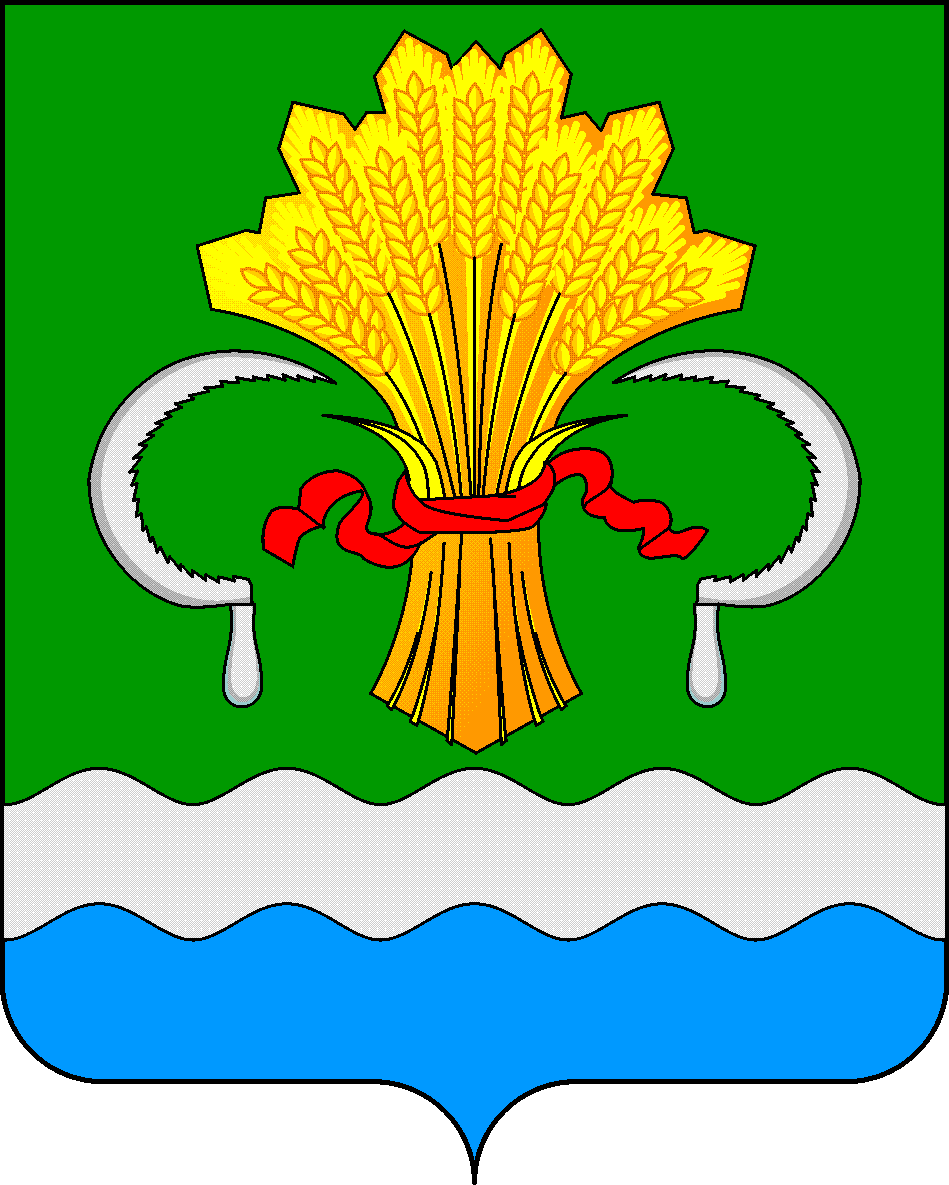  МУНИЦИПАЛЬНОГО РАЙОНА РЕСПУБЛИКИ ТАТАРСТАНул.М.Джалиля, д.23/33, г. Мамадыш, Республика Татарстан, 422190ТАТАРСТАН РЕСПУБЛИКАСЫНЫҢМАМАДЫШ МУНИЦИПАЛЬ РАЙОНЫНЫҢ БАШКАРМА КОМИТЕТЫМ.Җәлил ур, 23/33 й., Мамадыш ш., Татарстан Республикасы, 422190     Тел.: (85563) 3-15-00, 3-31-00, факс 3-22-21, e-mail: mamadysh.ikrayona@tatar.ru, www.mamadysh.tatarstan.ru     Тел.: (85563) 3-15-00, 3-31-00, факс 3-22-21, e-mail: mamadysh.ikrayona@tatar.ru, www.mamadysh.tatarstan.ru     Тел.: (85563) 3-15-00, 3-31-00, факс 3-22-21, e-mail: mamadysh.ikrayona@tatar.ru, www.mamadysh.tatarstan.ru    Постановление№ 94    Постановление№ 94                    Карар         от «02» 02 2018 г.Об утверждении муниципальной    программы «Развитие малого, среднего предпринимательства и малых форм хозяйствования в Мамадышском муниципальном районе на 2018-2022 годы»Наименование Программы«Развитие малого, среднего предпринимательства и малых форм хозяйствования в Мамадышском муниципальном районе на 2018 - 2022 годы» (далее - Программа)Основание для разработки Программы- Федеральный закон от 24.07.2007 года № 209-ФЗ «О развитии малого и среднего предпринимательства в Российской Федерации»-Закон Республики Татарстан от 21.01.2010 г. № 7-ЗРТ "О развитии малого и среднего предпринимательства в Республике Татарстан".- Федеральный закон от 07.07.2003г. № 112-ФЗ (ред. от 01.05.2016) "О личном подсобном хозяйстве"- Постановление Правительства РФ от 14.07.2012 №717 «О государственной программе развития сельского хозяйства и регулирования рынков сельскохозяйственной продукции, сырья и продовольствия на 2013 - 2020 годы»- Постановление Кабинета Министров Республики Татарстан от 30.03.2006 № 136 «Об утверждении Концепции развития личных подсобных хозяйств населения Республики Татарстан»Заказчик ПрограммыИсполнительный комитет Мамадышского муниципального районаОсновной разработчик ПрограммыОтдел территориального развития Исполнительного комитета Мамадышского муниципального районаИсполнители  Программы- Органы местного самоуправления Мамадышского муниципального района  (далее - органы местного самоуправления);- Отделы Исполнительного комитета Мамадышского муниципального района;- Организации поддержки малого и среднего предпринимательства; 
- Физические лица,  субъекты  малого  и  среднего   предпринимательства, малые формы хозяйствованияУчастники  ПрограммыСубъекты малого и среднего предпринимательства, малые формы хозяйствования.Цель ПрограммыСоздание условий для эффективного функционирования и развития малого и среднего предпринимательства, и малых форм хозяйствования как важнейшего компонента формирования инновационной экономики, а также увеличение его вклада в решение задач  социально-экономического  развития  в Мамадышском муниципальном районе Республики ТатарстанЗадачи Программы1.	Содействие    технологическому    перевооружению
производства и повышению производительности труда
субъектов малого и среднего предпринимательства в
промышленности,   а  также  создание  условий  для
устойчивого развития малых форм хозяйствования в
сельской местности;2.	Содействие внедрению технологий, необходимых
для производства инновационной и конкурентоспособной продукции;3.	Повышение доступности финансовых ресурсов для
субъектов малого и среднего предпринимательства;4.	Создание новых форм и развитие имеющейся инфраструктуры поддержки малого и среднего предпринимательства, и личных подсобных хозяйств района;5.	Развитие кадрового потенциала предпринимательства;6.	Повышение   качества   оказания   государственных
услуг субъектам малого и среднего предпринимательства, научно-методическое,  нормативно-правовое и консультационное обеспечение субъектов малого и среднего предпринимательства и личных подсобных хозяйств;7.	Вовлечение экономически активного населения в
предпринимательскую деятельность.Сроки  и  этапы  реализации программы 2018-2022 годыИсточники финансирования ПрограммыОбъем ресурсного обеспечения  Программы за счет реализации средств бюджета Республики Татарстан будет определен по итогам представления субсидии из Республиканского бюджета на государственную поддержку малого и среднего предпринимательства и личных подсобных хозяйств. Ожидаемые  конечные  результаты реализации  ПрограммыРеализация Программы в полном объеме позволит достичь к концу 2022 года:- увеличения доли продукции, работ, услуг субъектов малого и среднего предпринимательства в общем объеме валового территориального продукта до 35%;      - увеличение прироста числа субъектов малого и среднего предпринимательства в расчете на 10 тыс. человек  населения, до 250;- увеличения доли среднесписочной численности  работников (без внешних совместителей) малых и средних предприятий в среднесписочной численности работников (без внешних совместителей) всех предприятий и организаций до 28 %;- доведение удельного веса поступлений налоговых и неналоговых платежей в местный бюджет от субъектов малых и средних предприятий до 29%.Наименование показателя2016 факт.2018 г. прог-ноз2019г. прог-ноз2020г. прог-ноз2021 г. прог-ноз2022 г. прог-нозЧисло субъектов малого и среднего предпринимательства в расчете на 10 тыс. человек  населения, ед.239240242243245250Доля среднесписочной численности работников (без внешних совместителей) малых  и средних предприятий в среднесписочной численности работников (без внешних совместителей) всех предприятий и организаций, %.2020,522242628Среднесписочная численность работников, занятых в среднем и малом бизнесе, чел.457047004841498651355289Среднемесячная  заработная плата одного работника по  малым  предприятиям  (включая микропредприятия), руб.169501800019080202242143722723Доля малого и среднего бизнеса  в валовом территориальном продукте, %29,8029,9031,0032,5033,0035,00Поступление налоговых и неналоговых платежей в местный бюджет - всего, млн.руб.364,3338365370375380в том числе от субъектов малых и средних предприятий, млн.руб.72,4573,2673,5676,5079,5682,75Оборот розничной торговли (во всех каналах реализации) (в действующих ценах), млн. руб.2 6982 8953 1043 3183 5473795Объем платных услуг, млн. руб.423443451460469478№п/п№п/пПеречень мероприятийПеречень мероприятийЦель мероприятийЦель мероприятийЦель мероприятийИсполнителиИсполнителиИсполнителиИсполнителиИсполнителиИсполнителиИсточник финансированияИсточник финансированияИсточник финансированияИсточник финансированияСрокисполненияСрокисполнения11223334444445555661. Совершенствование правовой базы и снижение административных барьеров для эффективного развития малого предпринимательства1. Совершенствование правовой базы и снижение административных барьеров для эффективного развития малого предпринимательства1. Совершенствование правовой базы и снижение административных барьеров для эффективного развития малого предпринимательства1. Совершенствование правовой базы и снижение административных барьеров для эффективного развития малого предпринимательства1. Совершенствование правовой базы и снижение административных барьеров для эффективного развития малого предпринимательства1. Совершенствование правовой базы и снижение административных барьеров для эффективного развития малого предпринимательства1. Совершенствование правовой базы и снижение административных барьеров для эффективного развития малого предпринимательства1. Совершенствование правовой базы и снижение административных барьеров для эффективного развития малого предпринимательства1. Совершенствование правовой базы и снижение административных барьеров для эффективного развития малого предпринимательства1. Совершенствование правовой базы и снижение административных барьеров для эффективного развития малого предпринимательства1. Совершенствование правовой базы и снижение административных барьеров для эффективного развития малого предпринимательства1. Совершенствование правовой базы и снижение административных барьеров для эффективного развития малого предпринимательства1. Совершенствование правовой базы и снижение административных барьеров для эффективного развития малого предпринимательства1. Совершенствование правовой базы и снижение административных барьеров для эффективного развития малого предпринимательства1. Совершенствование правовой базы и снижение административных барьеров для эффективного развития малого предпринимательства1. Совершенствование правовой базы и снижение административных барьеров для эффективного развития малого предпринимательства1. Совершенствование правовой базы и снижение административных барьеров для эффективного развития малого предпринимательства1. Совершенствование правовой базы и снижение административных барьеров для эффективного развития малого предпринимательства1. Совершенствование правовой базы и снижение административных барьеров для эффективного развития малого предпринимательства1.1.Подготовка предложений к проектам законодательных и нормативно-правовых актов в сфере малого предпринимательства, предложений о внесении изменений и дополнений в действующие нормативно-правовые актыПодготовка предложений к проектам законодательных и нормативно-правовых актов в сфере малого предпринимательства, предложений о внесении изменений и дополнений в действующие нормативно-правовые актыСовершенствование правовой базы развития малого предпринимательстваСовершенствование правовой базы развития малого предпринимательстваСовершенствование правовой базы развития малого предпринимательстваИсполнительный комитет Мамадышского муниципального района, органы местного самоуправления, Совет предпринимателей в Мамадышском муниципальном районеИсполнительный комитет Мамадышского муниципального района, органы местного самоуправления, Совет предпринимателей в Мамадышском муниципальном районеИсполнительный комитет Мамадышского муниципального района, органы местного самоуправления, Совет предпринимателей в Мамадышском муниципальном районеИсполнительный комитет Мамадышского муниципального района, органы местного самоуправления, Совет предпринимателей в Мамадышском муниципальном районеИсполнительный комитет Мамадышского муниципального района, органы местного самоуправления, Совет предпринимателей в Мамадышском муниципальном районеИсполнительный комитет Мамадышского муниципального района, органы местного самоуправления, Совет предпринимателей в Мамадышском муниципальном районеБез финансированияБез финансированияБез финансированияБез финансирования2018-2022 г.г.2018-2022 г.г.2.2.Создание нормативно-правовой базы на муниципальном уровне в области предпринимательстваСоздание нормативно-правовой базы на муниципальном уровне в области предпринимательстваПроведение эффективных организационных и иных мероприятий по поддержке малого предпринимательстваПроведение эффективных организационных и иных мероприятий по поддержке малого предпринимательстваПроведение эффективных организационных и иных мероприятий по поддержке малого предпринимательстваИсполнительный комитет Мамадышского муниципального района, Органы местного самоуправления, Совет предпринимателей в Мамадышском муниципальном районеИсполнительный комитет Мамадышского муниципального района, Органы местного самоуправления, Совет предпринимателей в Мамадышском муниципальном районеИсполнительный комитет Мамадышского муниципального района, Органы местного самоуправления, Совет предпринимателей в Мамадышском муниципальном районеИсполнительный комитет Мамадышского муниципального района, Органы местного самоуправления, Совет предпринимателей в Мамадышском муниципальном районеИсполнительный комитет Мамадышского муниципального района, Органы местного самоуправления, Совет предпринимателей в Мамадышском муниципальном районеИсполнительный комитет Мамадышского муниципального района, Органы местного самоуправления, Совет предпринимателей в Мамадышском муниципальном районеБез финансированияБез финансированияБез финансированияБез финансирования. 2018-2022 г.г.. 2018-2022 г.г.3.3.Разработка способов взаимодействия Исполнительного комитета  Мамадышского муниципального района с негосударственными общественными фондами, объединениями и ассоциациями, в том числе заключение соглашений  о взаимном сотрудничестве в сфере поддержки малого предпринимательства и малых форм хозяйствованияРазработка способов взаимодействия Исполнительного комитета  Мамадышского муниципального района с негосударственными общественными фондами, объединениями и ассоциациями, в том числе заключение соглашений  о взаимном сотрудничестве в сфере поддержки малого предпринимательства и малых форм хозяйствованияРеализация  политики в области поддержки и развития малого предпринимательства на территории Мамадышского муниципального района, совместная разработка и проведение эффективных мероприятий в сфере поддержки и развития малого бизнеса, проведение согласованной инвестиционной и кредитной политики в области поддержки малого предпринимательства и малых форм хозяйствованияРеализация  политики в области поддержки и развития малого предпринимательства на территории Мамадышского муниципального района, совместная разработка и проведение эффективных мероприятий в сфере поддержки и развития малого бизнеса, проведение согласованной инвестиционной и кредитной политики в области поддержки малого предпринимательства и малых форм хозяйствованияРеализация  политики в области поддержки и развития малого предпринимательства на территории Мамадышского муниципального района, совместная разработка и проведение эффективных мероприятий в сфере поддержки и развития малого бизнеса, проведение согласованной инвестиционной и кредитной политики в области поддержки малого предпринимательства и малых форм хозяйствованияИсполнительный комитет Мамадышского муниципального района, Органы местного самоуправления, Совет предпринимателей в Мамадышском муниципальном районеИсполнительный комитет Мамадышского муниципального района, Органы местного самоуправления, Совет предпринимателей в Мамадышском муниципальном районеИсполнительный комитет Мамадышского муниципального района, Органы местного самоуправления, Совет предпринимателей в Мамадышском муниципальном районеИсполнительный комитет Мамадышского муниципального района, Органы местного самоуправления, Совет предпринимателей в Мамадышском муниципальном районеИсполнительный комитет Мамадышского муниципального района, Органы местного самоуправления, Совет предпринимателей в Мамадышском муниципальном районеИсполнительный комитет Мамадышского муниципального района, Органы местного самоуправления, Совет предпринимателей в Мамадышском муниципальном районеБез финансированияБез финансированияБез финансированияБез финансирования2018-2022 г.г.2018-2022 г.г.4.4.Устранение административных барьеров, препятствующих развитию малого предпринимательства.  Обеспечение сочетания интересов государства, потребителей и предпринимателей посредством оптимизации контрольно-разрешительной практикиУстранение административных барьеров, препятствующих развитию малого предпринимательства.  Обеспечение сочетания интересов государства, потребителей и предпринимателей посредством оптимизации контрольно-разрешительной практикиСоздание четкого, прозрачного регламента деятельности районных служб с указанием исчерпывающего перечня запрашиваемых документов и конкретных сроков их рассмотрения на каждом этапе, в том числе: оформление земельных участков в собственность (аренду),рассмотрение проектной документации на строительство и реконструкцию, оформление разрешений на вывески и рекламную информацию, перевод помещений из жилого в нежилое и наоборот, оформление разрешений на перепланировки помещений и т.д.Создание четкого, прозрачного регламента деятельности районных служб с указанием исчерпывающего перечня запрашиваемых документов и конкретных сроков их рассмотрения на каждом этапе, в том числе: оформление земельных участков в собственность (аренду),рассмотрение проектной документации на строительство и реконструкцию, оформление разрешений на вывески и рекламную информацию, перевод помещений из жилого в нежилое и наоборот, оформление разрешений на перепланировки помещений и т.д.Создание четкого, прозрачного регламента деятельности районных служб с указанием исчерпывающего перечня запрашиваемых документов и конкретных сроков их рассмотрения на каждом этапе, в том числе: оформление земельных участков в собственность (аренду),рассмотрение проектной документации на строительство и реконструкцию, оформление разрешений на вывески и рекламную информацию, перевод помещений из жилого в нежилое и наоборот, оформление разрешений на перепланировки помещений и т.д.Исполнительный комитет Мамадышского муниципального района, Органы местного самоуправления, Совет предпринимателей в Мамадышском муниципальном районеИсполнительный комитет Мамадышского муниципального района, Органы местного самоуправления, Совет предпринимателей в Мамадышском муниципальном районеИсполнительный комитет Мамадышского муниципального района, Органы местного самоуправления, Совет предпринимателей в Мамадышском муниципальном районеИсполнительный комитет Мамадышского муниципального района, Органы местного самоуправления, Совет предпринимателей в Мамадышском муниципальном районеИсполнительный комитет Мамадышского муниципального района, Органы местного самоуправления, Совет предпринимателей в Мамадышском муниципальном районеИсполнительный комитет Мамадышского муниципального района, Органы местного самоуправления, Совет предпринимателей в Мамадышском муниципальном районеБез финансированияБез финансированияБез финансированияБез финансирования2018-2022 г.г.2018-2022 г.г.55Подготовка рекомендаций о совершенствовании мер, направленных на противодействие коррупцииПодготовка рекомендаций о совершенствовании мер, направленных на противодействие коррупцииОбобщение   и   распространение
позитивного  опыта  антикоррупционного поведения.  Повышение противодействия    предпринимателей фактам коррупции,  повышение    этического  уровня ведения бизнеса, защита прав и интересов субъектов малого предпринимательства          Обобщение   и   распространение
позитивного  опыта  антикоррупционного поведения.  Повышение противодействия    предпринимателей фактам коррупции,  повышение    этического  уровня ведения бизнеса, защита прав и интересов субъектов малого предпринимательства          Обобщение   и   распространение
позитивного  опыта  антикоррупционного поведения.  Повышение противодействия    предпринимателей фактам коррупции,  повышение    этического  уровня ведения бизнеса, защита прав и интересов субъектов малого предпринимательства          Исполнительный комитет Мамадышского муниципального района, Органы местного самоуправления, Совет предпринимателей в Мамадышском муниципальном районеИсполнительный комитет Мамадышского муниципального района, Органы местного самоуправления, Совет предпринимателей в Мамадышском муниципальном районеИсполнительный комитет Мамадышского муниципального района, Органы местного самоуправления, Совет предпринимателей в Мамадышском муниципальном районеИсполнительный комитет Мамадышского муниципального района, Органы местного самоуправления, Совет предпринимателей в Мамадышском муниципальном районеИсполнительный комитет Мамадышского муниципального района, Органы местного самоуправления, Совет предпринимателей в Мамадышском муниципальном районеИсполнительный комитет Мамадышского муниципального района, Органы местного самоуправления, Совет предпринимателей в Мамадышском муниципальном районеБез финансированияБез финансированияБез финансированияБез финансирования2018-2022 г.г.2018-2022 г.г.2. Финансово-кредитная и имущественная поддержка субъектов малого предпринимательства и малых форм хозяйствования2. Финансово-кредитная и имущественная поддержка субъектов малого предпринимательства и малых форм хозяйствования2. Финансово-кредитная и имущественная поддержка субъектов малого предпринимательства и малых форм хозяйствования2. Финансово-кредитная и имущественная поддержка субъектов малого предпринимательства и малых форм хозяйствования2. Финансово-кредитная и имущественная поддержка субъектов малого предпринимательства и малых форм хозяйствования2. Финансово-кредитная и имущественная поддержка субъектов малого предпринимательства и малых форм хозяйствования2. Финансово-кредитная и имущественная поддержка субъектов малого предпринимательства и малых форм хозяйствования2. Финансово-кредитная и имущественная поддержка субъектов малого предпринимательства и малых форм хозяйствования2. Финансово-кредитная и имущественная поддержка субъектов малого предпринимательства и малых форм хозяйствования2. Финансово-кредитная и имущественная поддержка субъектов малого предпринимательства и малых форм хозяйствования2. Финансово-кредитная и имущественная поддержка субъектов малого предпринимательства и малых форм хозяйствования2. Финансово-кредитная и имущественная поддержка субъектов малого предпринимательства и малых форм хозяйствования2. Финансово-кредитная и имущественная поддержка субъектов малого предпринимательства и малых форм хозяйствования2. Финансово-кредитная и имущественная поддержка субъектов малого предпринимательства и малых форм хозяйствования2. Финансово-кредитная и имущественная поддержка субъектов малого предпринимательства и малых форм хозяйствования2. Финансово-кредитная и имущественная поддержка субъектов малого предпринимательства и малых форм хозяйствования2. Финансово-кредитная и имущественная поддержка субъектов малого предпринимательства и малых форм хозяйствования2. Финансово-кредитная и имущественная поддержка субъектов малого предпринимательства и малых форм хозяйствования2. Финансово-кредитная и имущественная поддержка субъектов малого предпринимательства и малых форм хозяйствования1.Содействие федеральным и республиканским структурам государственной власти в реализации мероприятий в рамках государственной поддержки субъектов малого предпринимательства в Мамадышском муниципальном районеСодействие федеральным и республиканским структурам государственной власти в реализации мероприятий в рамках государственной поддержки субъектов малого предпринимательства в Мамадышском муниципальном районеСодействие федеральным и республиканским структурам государственной власти в реализации мероприятий в рамках государственной поддержки субъектов малого предпринимательства в Мамадышском муниципальном районеСодействие федеральным и республиканским структурам государственной власти в реализации мероприятий в рамках государственной поддержки субъектов малого предпринимательства в Мамадышском муниципальном районеУвеличение количества субъектов малого предпринимательства, участвующих в федеральных и республиканских программах, направленных на развитие предпринимательстваУвеличение количества субъектов малого предпринимательства, участвующих в федеральных и республиканских программах, направленных на развитие предпринимательстваУвеличение количества субъектов малого предпринимательства, участвующих в федеральных и республиканских программах, направленных на развитие предпринимательстваИсполнительный комитет Мамадышского муниципального района, Органы местного самоуправления, Совет предпринимателей в Мамадышском муниципальном районеИсполнительный комитет Мамадышского муниципального района, Органы местного самоуправления, Совет предпринимателей в Мамадышском муниципальном районеБез финансированияБез финансированияБез финансированияБез финансированияБез финансирования2018-2022 г.г.2018-2022 г.г.2018-2022 г.г.2018-2022 г.г.2018-2022 г.г.2.Содействие субъектам малого предпринимательства в обеспечении земельными участками, нежилыми помещениями в Мамадышском муниципальном районе в целях развития приоритетных направлений экономики районаСодействие субъектам малого предпринимательства в обеспечении земельными участками, нежилыми помещениями в Мамадышском муниципальном районе в целях развития приоритетных направлений экономики районаСодействие субъектам малого предпринимательства в обеспечении земельными участками, нежилыми помещениями в Мамадышском муниципальном районе в целях развития приоритетных направлений экономики районаСодействие субъектам малого предпринимательства в обеспечении земельными участками, нежилыми помещениями в Мамадышском муниципальном районе в целях развития приоритетных направлений экономики районаОбеспечение малых предприятий земельными участками, нежилыми торговыми и производственными помещениями в целях развития приоритетных направлений экономики района, повышение информированности предпринимателей о проводимых  в районе тендерах, аукционахОбеспечение малых предприятий земельными участками, нежилыми торговыми и производственными помещениями в целях развития приоритетных направлений экономики района, повышение информированности предпринимателей о проводимых  в районе тендерах, аукционахОбеспечение малых предприятий земельными участками, нежилыми торговыми и производственными помещениями в целях развития приоритетных направлений экономики района, повышение информированности предпринимателей о проводимых  в районе тендерах, аукционахИсполнительный комитет Мамадышского муниципального района, Органы местного самоуправления, Совет предпринимателей в Мамадышском муниципальном районеИсполнительный комитет Мамадышского муниципального района, Органы местного самоуправления, Совет предпринимателей в Мамадышском муниципальном районеБез финансированияБез финансированияБез финансированияБез финансированияБез финансирования2018-2022 г.г.2018-2022 г.г.2018-2022 г.г.2018-2022 г.г.2018-2022 г.г.3.Стимулирование и привлечение субъектов малого предпринимательства к выполнению муниципального заказаСтимулирование и привлечение субъектов малого предпринимательства к выполнению муниципального заказаСтимулирование и привлечение субъектов малого предпринимательства к выполнению муниципального заказаСтимулирование и привлечение субъектов малого предпринимательства к выполнению муниципального заказаСтимулирование и привлечение субъектов малого предпринимательства к участию в конкурсах и аукционах по муниципальным заказамСтимулирование и привлечение субъектов малого предпринимательства к участию в конкурсах и аукционах по муниципальным заказамСтимулирование и привлечение субъектов малого предпринимательства к участию в конкурсах и аукционах по муниципальным заказамИсполнительный комитет Мамадышского муниципального районаИсполнительный комитет Мамадышского муниципального районаБез финансированияБез финансированияБез финансированияБез финансированияБез финансирования2018-2022 г.г.2018-2022 г.г.2018-2022 г.г.2018-2022 г.г.2018-2022 г.г.4.Разработка предложений о корректировке значений налоговых ставок в целях создания благоприятных условий для развития малого предпринимательства в Мамадышском муниципальном районеРазработка предложений о корректировке значений налоговых ставок в целях создания благоприятных условий для развития малого предпринимательства в Мамадышском муниципальном районеРазработка предложений о корректировке значений налоговых ставок в целях создания благоприятных условий для развития малого предпринимательства в Мамадышском муниципальном районеРазработка предложений о корректировке значений налоговых ставок в целях создания благоприятных условий для развития малого предпринимательства в Мамадышском муниципальном районеСоздание оптимальной налоговой среды для деятельности субъектов малого бизнеса. Стимулирование субъектов малого предпринимательства, осуществляющих свою деятельность в приоритетных  отраслях Мамадышского муниципального районаСоздание оптимальной налоговой среды для деятельности субъектов малого бизнеса. Стимулирование субъектов малого предпринимательства, осуществляющих свою деятельность в приоритетных  отраслях Мамадышского муниципального районаСоздание оптимальной налоговой среды для деятельности субъектов малого бизнеса. Стимулирование субъектов малого предпринимательства, осуществляющих свою деятельность в приоритетных  отраслях Мамадышского муниципального районаИсполнительный комитет Мамадышского муниципального района, Органы местного самоуправленияИсполнительный комитет Мамадышского муниципального района, Органы местного самоуправленияБез финансированияБез финансированияБез финансированияБез финансированияБез финансирования2018-2022 г.г.2018-2022 г.г.2018-2022 г.г.2018-2022 г.г.2018-2022 г.г.5. Актуализация списка имущества, находящийся в собственности Мамадышского муниципального района, свободный от прав третьих лиц и предназначенный для предоставления субъектам малого и среднего предпринимательства. Утвержденного решением Совета Мамадышского муниципального района № 47 от 28.04.2016 года утвержден Эта информация освещена в СМИ и на сайте для поиска потенциальных инвесторовАктуализация списка имущества, находящийся в собственности Мамадышского муниципального района, свободный от прав третьих лиц и предназначенный для предоставления субъектам малого и среднего предпринимательства. Утвержденного решением Совета Мамадышского муниципального района № 47 от 28.04.2016 года утвержден Эта информация освещена в СМИ и на сайте для поиска потенциальных инвесторовАктуализация списка имущества, находящийся в собственности Мамадышского муниципального района, свободный от прав третьих лиц и предназначенный для предоставления субъектам малого и среднего предпринимательства. Утвержденного решением Совета Мамадышского муниципального района № 47 от 28.04.2016 года утвержден Эта информация освещена в СМИ и на сайте для поиска потенциальных инвесторовАктуализация списка имущества, находящийся в собственности Мамадышского муниципального района, свободный от прав третьих лиц и предназначенный для предоставления субъектам малого и среднего предпринимательства. Утвержденного решением Совета Мамадышского муниципального района № 47 от 28.04.2016 года утвержден Эта информация освещена в СМИ и на сайте для поиска потенциальных инвесторовПривлечение субъектов малого и среднего предпринимательства в районе на объекты муниципальной собственности свободных от прав третьих лиц и предназначенный для предоставления субъектам малого и среднего предпринимательства на льготных условиях.Привлечение субъектов малого и среднего предпринимательства в районе на объекты муниципальной собственности свободных от прав третьих лиц и предназначенный для предоставления субъектам малого и среднего предпринимательства на льготных условиях.Привлечение субъектов малого и среднего предпринимательства в районе на объекты муниципальной собственности свободных от прав третьих лиц и предназначенный для предоставления субъектам малого и среднего предпринимательства на льготных условиях.Исполнительный комитет Мамадышского муниципального района, Органы местного самоуправленияИсполнительный комитет Мамадышского муниципального района, Органы местного самоуправленияБез финансированияБез финансированияБез финансированияБез финансированияБез финансирования2018-2019г.г2018-2019г.г2018-2019г.г2018-2019г.г2018-2019г.г6.Содействие личным подсобным хозяйствам района в реализации мероприятий в рамках государственной поддержки ЛПХ Мамадышском муниципальном районе,Содействие личным подсобным хозяйствам района в реализации мероприятий в рамках государственной поддержки ЛПХ Мамадышском муниципальном районе,Содействие личным подсобным хозяйствам района в реализации мероприятий в рамках государственной поддержки ЛПХ Мамадышском муниципальном районе,Содействие личным подсобным хозяйствам района в реализации мероприятий в рамках государственной поддержки ЛПХ Мамадышском муниципальном районе,Увеличение количества ЛПХ, участвующих в федеральных и республиканских программах, направленных на развитие ЛПХУвеличение количества ЛПХ, участвующих в федеральных и республиканских программах, направленных на развитие ЛПХУвеличение количества ЛПХ, участвующих в федеральных и республиканских программах, направленных на развитие ЛПХИсполнительный комитет Мамадышского муниципального района, Органы местного самоуправленияИсполнительный комитет Мамадышского муниципального района, Органы местного самоуправленияБез финансированияБез финансированияБез финансированияБез финансированияБез финансирования2018-2022 г.г.2018-2022 г.г.2018-2022 г.г.2018-2022 г.г.2018-2022 г.г.7.Имущественная поддержка ЛПХ района в виде субсидий за приобретенный доильный аппарат содержащих 5 и более коров Имущественная поддержка ЛПХ района в виде субсидий за приобретенный доильный аппарат содержащих 5 и более коров Имущественная поддержка ЛПХ района в виде субсидий за приобретенный доильный аппарат содержащих 5 и более коров Имущественная поддержка ЛПХ района в виде субсидий за приобретенный доильный аппарат содержащих 5 и более коров Содействие в занятости сельского населения, увеличение денежных доходов Стимулирование увеличения поголовья коров в личных подсобных хозяйствах районаСодействие в занятости сельского населения, увеличение денежных доходов Стимулирование увеличения поголовья коров в личных подсобных хозяйствах районаСодействие в занятости сельского населения, увеличение денежных доходов Стимулирование увеличения поголовья коров в личных подсобных хозяйствах районаИсполнительный комитет Мамадышского муниципального района, Органы местного самоуправленияИсполнительный комитет Мамадышского муниципального района, Органы местного самоуправленияОбъем ресурсного обеспечения Программы за счет реализации средств бюджета Республики Татарстан будет определен по итогам представления субсидии из Республиканского и федерального бюджета на государственную поддержку малого и среднего предпринимательства и личных подсобных хозяйств. Объем ресурсного обеспечения Программы за счет реализации средств бюджета Республики Татарстан будет определен по итогам представления субсидии из Республиканского и федерального бюджета на государственную поддержку малого и среднего предпринимательства и личных подсобных хозяйств. Объем ресурсного обеспечения Программы за счет реализации средств бюджета Республики Татарстан будет определен по итогам представления субсидии из Республиканского и федерального бюджета на государственную поддержку малого и среднего предпринимательства и личных подсобных хозяйств. Объем ресурсного обеспечения Программы за счет реализации средств бюджета Республики Татарстан будет определен по итогам представления субсидии из Республиканского и федерального бюджета на государственную поддержку малого и среднего предпринимательства и личных подсобных хозяйств. Объем ресурсного обеспечения Программы за счет реализации средств бюджета Республики Татарстан будет определен по итогам представления субсидии из Республиканского и федерального бюджета на государственную поддержку малого и среднего предпринимательства и личных подсобных хозяйств. 2018-2022 г.г.2018-2022 г.г.2018-2022 г.г.2018-2022 г.г.2018-2022 г.г.8.Развитие применения лизинга в предпринимательствеРазвитие применения лизинга в предпринимательствеРазвитие применения лизинга в предпринимательствеРазвитие применения лизинга в предпринимательствеРасширение возможностей субъектов предпринимательства в части использования современного оборудования и технологий на условиях лизингаРасширение возможностей субъектов предпринимательства в части использования современного оборудования и технологий на условиях лизингаРасширение возможностей субъектов предпринимательства в части использования современного оборудования и технологий на условиях лизингаИсполнительный комитет Мамадышского муниципального района, Органы местного самоуправления, Управление сельского хозяйства и продовольствия районаИсполнительный комитет Мамадышского муниципального района, Органы местного самоуправления, Управление сельского хозяйства и продовольствия районаБез финансированияБез финансированияБез финансированияБез финансированияБез финансирования2018-20222018-20222018-20222018-20222018-20229.Содействие субъектам малого и среднего предпринимательства в реализации программы «Лизинг-грант»Содействие субъектам малого и среднего предпринимательства в реализации программы «Лизинг-грант»Содействие субъектам малого и среднего предпринимательства в реализации программы «Лизинг-грант»Содействие субъектам малого и среднего предпринимательства в реализации программы «Лизинг-грант»Расширение возможностей СМП в части приобретения современного оборудования, увеличение рабочих местРасширение возможностей СМП в части приобретения современного оборудования, увеличение рабочих местРасширение возможностей СМП в части приобретения современного оборудования, увеличение рабочих местИсполнительный комитет Мамадышского муниципального района, Органы местного самоуправления, Управление сельского хозяйства и продовольствия районаИсполнительный комитет Мамадышского муниципального района, Органы местного самоуправления, Управление сельского хозяйства и продовольствия районаБез финансированияБез финансированияБез финансированияБез финансированияБез финансирования2018-20222018-20222018-20222018-20222018-20223. Информационно-консультационная поддержка малого предпринимательства и малых форм хозяйствования3. Информационно-консультационная поддержка малого предпринимательства и малых форм хозяйствования3. Информационно-консультационная поддержка малого предпринимательства и малых форм хозяйствования3. Информационно-консультационная поддержка малого предпринимательства и малых форм хозяйствования3. Информационно-консультационная поддержка малого предпринимательства и малых форм хозяйствования3. Информационно-консультационная поддержка малого предпринимательства и малых форм хозяйствования3. Информационно-консультационная поддержка малого предпринимательства и малых форм хозяйствования3. Информационно-консультационная поддержка малого предпринимательства и малых форм хозяйствования3. Информационно-консультационная поддержка малого предпринимательства и малых форм хозяйствования3. Информационно-консультационная поддержка малого предпринимательства и малых форм хозяйствования3. Информационно-консультационная поддержка малого предпринимательства и малых форм хозяйствования3. Информационно-консультационная поддержка малого предпринимательства и малых форм хозяйствования3. Информационно-консультационная поддержка малого предпринимательства и малых форм хозяйствования3. Информационно-консультационная поддержка малого предпринимательства и малых форм хозяйствования3. Информационно-консультационная поддержка малого предпринимательства и малых форм хозяйствования3. Информационно-консультационная поддержка малого предпринимательства и малых форм хозяйствования3. Информационно-консультационная поддержка малого предпринимательства и малых форм хозяйствования3. Информационно-консультационная поддержка малого предпринимательства и малых форм хозяйствования3. Информационно-консультационная поддержка малого предпринимательства и малых форм хозяйствования1.Информационное сопровождение мероприятий, проводимых в сфере поддержки и развития малого предпринимательства и малых форм хозяйствования Мамадышского муниципального районаИнформационное сопровождение мероприятий, проводимых в сфере поддержки и развития малого предпринимательства и малых форм хозяйствования Мамадышского муниципального районаИнформационное сопровождение мероприятий, проводимых в сфере поддержки и развития малого предпринимательства и малых форм хозяйствования Мамадышского муниципального районаИнформационное сопровождение мероприятий, проводимых в сфере поддержки и развития малого предпринимательства и малых форм хозяйствования Мамадышского муниципального районаСистематизация и распространение передового опыта работы представителей малого и среднего бизнеса. Привлечение субъектов малого предпринимательства и малых форм хозяйствования к участию в проводимых Исполнительным комитетом Мамадышского муниципального района конкурсах, выставках и других мероприятияхСистематизация и распространение передового опыта работы представителей малого и среднего бизнеса. Привлечение субъектов малого предпринимательства и малых форм хозяйствования к участию в проводимых Исполнительным комитетом Мамадышского муниципального района конкурсах, выставках и других мероприятияхСистематизация и распространение передового опыта работы представителей малого и среднего бизнеса. Привлечение субъектов малого предпринимательства и малых форм хозяйствования к участию в проводимых Исполнительным комитетом Мамадышского муниципального района конкурсах, выставках и других мероприятияхИсполнительный комитет Мамадышского муниципального района, Органы местного самоуправленияБез финансированияБез финансированияБез финансированияБез финансированияБез финансированияБез финансирования2018-2022 г.г.2018-2022 г.г.2018-2022 г.г.2018-2022 г.г.2018-2022 г.г.2.Проведение «круглых» столов, семинаров, конференций с участием субъектов малого предпринимательства, органов местного самоуправления района; оказание адресной юридической помощи предпринимателям по вопросам ведения предпринимательской деятельностиПроведение «круглых» столов, семинаров, конференций с участием субъектов малого предпринимательства, органов местного самоуправления района; оказание адресной юридической помощи предпринимателям по вопросам ведения предпринимательской деятельностиПроведение «круглых» столов, семинаров, конференций с участием субъектов малого предпринимательства, органов местного самоуправления района; оказание адресной юридической помощи предпринимателям по вопросам ведения предпринимательской деятельностиПроведение «круглых» столов, семинаров, конференций с участием субъектов малого предпринимательства, органов местного самоуправления района; оказание адресной юридической помощи предпринимателям по вопросам ведения предпринимательской деятельностиНалаживание взаимодействия субъектов малого предпринимательства и органов местного самоуправления, освещение актуальных вопросов развития предпринимательства и выработка совместных предложений и рекомендаций об их решении, повышение информированности предпринимателей о деятельности контролирующих, надзорных и правоохранительных органовНалаживание взаимодействия субъектов малого предпринимательства и органов местного самоуправления, освещение актуальных вопросов развития предпринимательства и выработка совместных предложений и рекомендаций об их решении, повышение информированности предпринимателей о деятельности контролирующих, надзорных и правоохранительных органовНалаживание взаимодействия субъектов малого предпринимательства и органов местного самоуправления, освещение актуальных вопросов развития предпринимательства и выработка совместных предложений и рекомендаций об их решении, повышение информированности предпринимателей о деятельности контролирующих, надзорных и правоохранительных органовИсполнительный комитет Мамадышского муниципального района, Органы местного самоуправления, Совет предпринимателей в Мамадышском муниципальном районеБез финансированияБез финансированияБез финансированияБез финансированияБез финансированияБез финансирования2018-2022 г.г.2018-2022 г.г.2018-2022 г.г.2018-2022 г.г.2018-2022 г.г.3.Проведение «круглых» столов, семинаров и совещаний с участием местных товаропроизводителей с целью повышения их информированности о требованиях крупных сетевых компаний, улучшения качества упаковки, повышения эффективности рекламной компании Проведение «круглых» столов, семинаров и совещаний с участием местных товаропроизводителей с целью повышения их информированности о требованиях крупных сетевых компаний, улучшения качества упаковки, повышения эффективности рекламной компании Проведение «круглых» столов, семинаров и совещаний с участием местных товаропроизводителей с целью повышения их информированности о требованиях крупных сетевых компаний, улучшения качества упаковки, повышения эффективности рекламной компании Проведение «круглых» столов, семинаров и совещаний с участием местных товаропроизводителей с целью повышения их информированности о требованиях крупных сетевых компаний, улучшения качества упаковки, повышения эффективности рекламной компании Повышение конкурентоспособности местных товаропроизводителейПовышение конкурентоспособности местных товаропроизводителейПовышение конкурентоспособности местных товаропроизводителейИсполнительный комитет Мамадышского муниципального района, Органы местного самоуправления, Совет предпринимателей в Мамадышском муниципальном районе Без финансированияБез финансированияБез финансированияБез финансированияБез финансированияБез финансирования2018-2022 г.г.2018-2022 г.г.2018-2022 г.г.2018-2022 г.г.2018-2022 г.г.4.Совершенствование и развитие на официальном сайте Мамадышского муниципального района раздела «Предпринимательство в районе»Совершенствование и развитие на официальном сайте Мамадышского муниципального района раздела «Предпринимательство в районе»Совершенствование и развитие на официальном сайте Мамадышского муниципального района раздела «Предпринимательство в районе»Совершенствование и развитие на официальном сайте Мамадышского муниципального района раздела «Предпринимательство в районе»Обеспечение субъектов малого и среднего предпринимательства информацией о развитии предпринимательства в Мамадышском муниципальном районе о реализации программ развития и поддержки предпринимательства, о финансовом и экономическом состоянии субъектов малого и среднего предпринимательства, об организациях образующих инфраструктуру поддержки субъектов малого и среднего предпринимательства, изменение  Федерального и регионального законодательства.Обеспечение субъектов малого и среднего предпринимательства информацией о развитии предпринимательства в Мамадышском муниципальном районе о реализации программ развития и поддержки предпринимательства, о финансовом и экономическом состоянии субъектов малого и среднего предпринимательства, об организациях образующих инфраструктуру поддержки субъектов малого и среднего предпринимательства, изменение  Федерального и регионального законодательства.Обеспечение субъектов малого и среднего предпринимательства информацией о развитии предпринимательства в Мамадышском муниципальном районе о реализации программ развития и поддержки предпринимательства, о финансовом и экономическом состоянии субъектов малого и среднего предпринимательства, об организациях образующих инфраструктуру поддержки субъектов малого и среднего предпринимательства, изменение  Федерального и регионального законодательства.Исполнительный комитет Мамадышского муниципального района, Органы местного самоуправления, Совет предпринимателей в Мамадышском муниципальном районе Без финансированияБез финансированияБез финансированияБез финансированияБез финансированияБез финансирования2018-2022 г.г.2018-2022 г.г.2018-2022 г.г.2018-2022 г.г.2018-2022 г.г.4. Формирование положительного имиджа предпринимателя и благоприятного общественного мнения о малом предпринимательстве и малых формах хозяйствования4. Формирование положительного имиджа предпринимателя и благоприятного общественного мнения о малом предпринимательстве и малых формах хозяйствования4. Формирование положительного имиджа предпринимателя и благоприятного общественного мнения о малом предпринимательстве и малых формах хозяйствования4. Формирование положительного имиджа предпринимателя и благоприятного общественного мнения о малом предпринимательстве и малых формах хозяйствования4. Формирование положительного имиджа предпринимателя и благоприятного общественного мнения о малом предпринимательстве и малых формах хозяйствования4. Формирование положительного имиджа предпринимателя и благоприятного общественного мнения о малом предпринимательстве и малых формах хозяйствования4. Формирование положительного имиджа предпринимателя и благоприятного общественного мнения о малом предпринимательстве и малых формах хозяйствования4. Формирование положительного имиджа предпринимателя и благоприятного общественного мнения о малом предпринимательстве и малых формах хозяйствования4. Формирование положительного имиджа предпринимателя и благоприятного общественного мнения о малом предпринимательстве и малых формах хозяйствования4. Формирование положительного имиджа предпринимателя и благоприятного общественного мнения о малом предпринимательстве и малых формах хозяйствования4. Формирование положительного имиджа предпринимателя и благоприятного общественного мнения о малом предпринимательстве и малых формах хозяйствования4. Формирование положительного имиджа предпринимателя и благоприятного общественного мнения о малом предпринимательстве и малых формах хозяйствования4. Формирование положительного имиджа предпринимателя и благоприятного общественного мнения о малом предпринимательстве и малых формах хозяйствования4. Формирование положительного имиджа предпринимателя и благоприятного общественного мнения о малом предпринимательстве и малых формах хозяйствования4. Формирование положительного имиджа предпринимателя и благоприятного общественного мнения о малом предпринимательстве и малых формах хозяйствования4. Формирование положительного имиджа предпринимателя и благоприятного общественного мнения о малом предпринимательстве и малых формах хозяйствования4. Формирование положительного имиджа предпринимателя и благоприятного общественного мнения о малом предпринимательстве и малых формах хозяйствования4. Формирование положительного имиджа предпринимателя и благоприятного общественного мнения о малом предпринимательстве и малых формах хозяйствования4. Формирование положительного имиджа предпринимателя и благоприятного общественного мнения о малом предпринимательстве и малых формах хозяйствования1.Создание положительного имиджа предпринимателя через средства массовой информацииСоздание положительного имиджа предпринимателя через средства массовой информацииСоздание положительного имиджа предпринимателя через средства массовой информацииСоздание положительного имиджа предпринимателя через средства массовой информацииПовышение социального статуса предпринимателей. Повышение доверия и интереса общественности к предпринимательству как форме самозанятости. Стимулирование деловой активности населения.Повышение социального статуса предпринимателей. Повышение доверия и интереса общественности к предпринимательству как форме самозанятости. Стимулирование деловой активности населения.Повышение социального статуса предпринимателей. Повышение доверия и интереса общественности к предпринимательству как форме самозанятости. Стимулирование деловой активности населения.Исполнительный комитет Мамадышского муниципального района, Органы местного самоуправления, Совет предпринимателей в Мамадышском муниципальном районе Исполнительный комитет Мамадышского муниципального района, Органы местного самоуправления, Совет предпринимателей в Мамадышском муниципальном районе Исполнительный комитет Мамадышского муниципального района, Органы местного самоуправления, Совет предпринимателей в Мамадышском муниципальном районе Исполнительный комитет Мамадышского муниципального района, Органы местного самоуправления, Совет предпринимателей в Мамадышском муниципальном районе Без финансированияБез финансированияБез финансирования2018-2022 г.г.2018-2022 г.г.2018-2022 г.г.2018-2022 г.г.2018-2022 г.г.2.Привлечение субъектов малого предпринимательства к участию в выставках, ярмарках, конкурсах, проводимых в  районе и в Республике ТатарстанПривлечение субъектов малого предпринимательства к участию в выставках, ярмарках, конкурсах, проводимых в  районе и в Республике ТатарстанПривлечение субъектов малого предпринимательства к участию в выставках, ярмарках, конкурсах, проводимых в  районе и в Республике ТатарстанПривлечение субъектов малого предпринимательства к участию в выставках, ярмарках, конкурсах, проводимых в  районе и в Республике ТатарстанСодействие развитию предпринимательства, распространение передового опыта работы лучших субъектов предпринимательской деятельности, пропаганда роли и значимости малого и среднего бизнеса в социально-экономическом развитии Мамадышского муниципального районаСодействие развитию предпринимательства, распространение передового опыта работы лучших субъектов предпринимательской деятельности, пропаганда роли и значимости малого и среднего бизнеса в социально-экономическом развитии Мамадышского муниципального районаСодействие развитию предпринимательства, распространение передового опыта работы лучших субъектов предпринимательской деятельности, пропаганда роли и значимости малого и среднего бизнеса в социально-экономическом развитии Мамадышского муниципального районаИсполнительный комитет Мамадышского муниципального района, Органы местного самоуправления, Совет предпринимателей в Мамадышском муниципальном районеИсполнительный комитет Мамадышского муниципального района, Органы местного самоуправления, Совет предпринимателей в Мамадышском муниципальном районеИсполнительный комитет Мамадышского муниципального района, Органы местного самоуправления, Совет предпринимателей в Мамадышском муниципальном районеИсполнительный комитет Мамадышского муниципального района, Органы местного самоуправления, Совет предпринимателей в Мамадышском муниципальном районеБез финансированияБез финансированияБез финансирования2018-2022 г.г.2018-2022 г.г.2018-2022 г.г.2018-2022 г.г.2018-2022 г.г.3.Участие индивидуальных предпринимателей, личных подсобных хозяйств и организаций малого и среднего бизнеса в программах, реализуемых Правительством Республики Татарстан Участие индивидуальных предпринимателей, личных подсобных хозяйств и организаций малого и среднего бизнеса в программах, реализуемых Правительством Республики Татарстан Участие индивидуальных предпринимателей, личных подсобных хозяйств и организаций малого и среднего бизнеса в программах, реализуемых Правительством Республики Татарстан Участие индивидуальных предпринимателей, личных подсобных хозяйств и организаций малого и среднего бизнеса в программах, реализуемых Правительством Республики Татарстан Развитие материально-технической базы индивидуальных предпринимателей, личных подсобных хозяйств и организаций Развитие материально-технической базы индивидуальных предпринимателей, личных подсобных хозяйств и организаций Развитие материально-технической базы индивидуальных предпринимателей, личных подсобных хозяйств и организаций Исполнительный комитет Мамадышского муниципального района,  УСХ и П МСХиП в Мамадышском муниципальном районе, Совет предпринимателейИсполнительный комитет Мамадышского муниципального района,  УСХ и П МСХиП в Мамадышском муниципальном районе, Совет предпринимателейИсполнительный комитет Мамадышского муниципального района,  УСХ и П МСХиП в Мамадышском муниципальном районе, Совет предпринимателейИсполнительный комитет Мамадышского муниципального района,  УСХ и П МСХиП в Мамадышском муниципальном районе, Совет предпринимателейСубсидии (Гранты) по программам Гос.поддержкиСубсидии (Гранты) по программам Гос.поддержкиСубсидии (Гранты) по программам Гос.поддержки2018-2022 г.г.2018-2022 г.г.2018-2022 г.г.2018-2022 г.г.2018-2022 г.г.Подготовка квалифицированных кадров для малого предпринимательстваПодготовка квалифицированных кадров для малого предпринимательстваПодготовка квалифицированных кадров для малого предпринимательстваПодготовка квалифицированных кадров для малого предпринимательстваПодготовка квалифицированных кадров для малого предпринимательстваПодготовка квалифицированных кадров для малого предпринимательстваПодготовка квалифицированных кадров для малого предпринимательстваПодготовка квалифицированных кадров для малого предпринимательстваПодготовка квалифицированных кадров для малого предпринимательстваПодготовка квалифицированных кадров для малого предпринимательстваПодготовка квалифицированных кадров для малого предпринимательстваПодготовка квалифицированных кадров для малого предпринимательстваПодготовка квалифицированных кадров для малого предпринимательстваПодготовка квалифицированных кадров для малого предпринимательстваПодготовка квалифицированных кадров для малого предпринимательстваПодготовка квалифицированных кадров для малого предпринимательстваПодготовка квалифицированных кадров для малого предпринимательстваПодготовка квалифицированных кадров для малого предпринимательстваПодготовка квалифицированных кадров для малого предпринимательства1.Проведение практических семинаров по вопросам малого предпринимательства в связи с изменением законодательстваПроведение практических семинаров по вопросам малого предпринимательства в связи с изменением законодательстваПроведение практических семинаров по вопросам малого предпринимательства в связи с изменением законодательстваПроведение практических семинаров по вопросам малого предпринимательства в связи с изменением законодательстваИнформирование субъектов малого предпринимательства об изменениях в законодательстве в целях предотвращения нарушений при оказании торговых, бытовых и иных услуг Информирование субъектов малого предпринимательства об изменениях в законодательстве в целях предотвращения нарушений при оказании торговых, бытовых и иных услуг Информирование субъектов малого предпринимательства об изменениях в законодательстве в целях предотвращения нарушений при оказании торговых, бытовых и иных услуг Исполнительный комитет Мамадышского муниципального района, Органы местного самоуправленияБез финансированияБез финансированияБез финансированияБез финансированияБез финансированияБез финансированияБез финансированияБез финансированияБез финансирования2018-2022 г.г.2018-2022 г.г.2.Оказание предпринимателям методической и практической помощи по вопросам социально-трудовых отношений, охраны трудаОказание предпринимателям методической и практической помощи по вопросам социально-трудовых отношений, охраны трудаОказание предпринимателям методической и практической помощи по вопросам социально-трудовых отношений, охраны трудаОказание предпринимателям методической и практической помощи по вопросам социально-трудовых отношений, охраны трудаПовышение уровня знаний предпринимательских структур в области трудового законодательстваПовышение уровня знаний предпринимательских структур в области трудового законодательстваПовышение уровня знаний предпринимательских структур в области трудового законодательстваИсполнительный комитет Мамадышского муниципального районаБез финансированияБез финансированияБез финансированияБез финансированияБез финансированияБез финансированияБез финансированияБез финансированияБез финансирования2018-2022 г.г.2018-2022 г.г.6. Поддержка и стимулирование предпринимательской инициативы и ведения малых форм хозяйствования для молодежи и безработных6. Поддержка и стимулирование предпринимательской инициативы и ведения малых форм хозяйствования для молодежи и безработных6. Поддержка и стимулирование предпринимательской инициативы и ведения малых форм хозяйствования для молодежи и безработных6. Поддержка и стимулирование предпринимательской инициативы и ведения малых форм хозяйствования для молодежи и безработных6. Поддержка и стимулирование предпринимательской инициативы и ведения малых форм хозяйствования для молодежи и безработных6. Поддержка и стимулирование предпринимательской инициативы и ведения малых форм хозяйствования для молодежи и безработных6. Поддержка и стимулирование предпринимательской инициативы и ведения малых форм хозяйствования для молодежи и безработных6. Поддержка и стимулирование предпринимательской инициативы и ведения малых форм хозяйствования для молодежи и безработных6. Поддержка и стимулирование предпринимательской инициативы и ведения малых форм хозяйствования для молодежи и безработных6. Поддержка и стимулирование предпринимательской инициативы и ведения малых форм хозяйствования для молодежи и безработных6. Поддержка и стимулирование предпринимательской инициативы и ведения малых форм хозяйствования для молодежи и безработных6. Поддержка и стимулирование предпринимательской инициативы и ведения малых форм хозяйствования для молодежи и безработных6. Поддержка и стимулирование предпринимательской инициативы и ведения малых форм хозяйствования для молодежи и безработных6. Поддержка и стимулирование предпринимательской инициативы и ведения малых форм хозяйствования для молодежи и безработных6. Поддержка и стимулирование предпринимательской инициативы и ведения малых форм хозяйствования для молодежи и безработных6. Поддержка и стимулирование предпринимательской инициативы и ведения малых форм хозяйствования для молодежи и безработных6. Поддержка и стимулирование предпринимательской инициативы и ведения малых форм хозяйствования для молодежи и безработных6. Поддержка и стимулирование предпринимательской инициативы и ведения малых форм хозяйствования для молодежи и безработных6. Поддержка и стимулирование предпринимательской инициативы и ведения малых форм хозяйствования для молодежи и безработных1.Проведение индивидуальных консультаций по основам предпринимательской деятельности, организация тренингов, обучающих курсовПроведение индивидуальных консультаций по основам предпринимательской деятельности, организация тренингов, обучающих курсовПроведение индивидуальных консультаций по основам предпринимательской деятельности, организация тренингов, обучающих курсовПроведение индивидуальных консультаций по основам предпринимательской деятельности, организация тренингов, обучающих курсовПовышение правовой грамотности и информированности об основах ведения бизнесаПовышение правовой грамотности и информированности об основах ведения бизнесаПовышение правовой грамотности и информированности об основах ведения бизнесаИсполнительный комитет Мамадышского муниципального районаБез финансированияБез финансированияБез финансированияБез финансированияБез финансированияБез финансированияБез финансированияБез финансированияБез финансирования2018-2022 г.г.2018-2022 г.г.2.Проведение комплекса мероприятий, способствующих привлечению молодежи к предпринимательству, и развития малых форм хозяйствований на селе в том числе обучение, информационное обеспечение,                  проведение конкурсов, ярмарок, конференций и др.Проведение комплекса мероприятий, способствующих привлечению молодежи к предпринимательству, и развития малых форм хозяйствований на селе в том числе обучение, информационное обеспечение,                  проведение конкурсов, ярмарок, конференций и др.Проведение комплекса мероприятий, способствующих привлечению молодежи к предпринимательству, и развития малых форм хозяйствований на селе в том числе обучение, информационное обеспечение,                  проведение конкурсов, ярмарок, конференций и др.Проведение комплекса мероприятий, способствующих привлечению молодежи к предпринимательству, и развития малых форм хозяйствований на селе в том числе обучение, информационное обеспечение,                  проведение конкурсов, ярмарок, конференций и др.Стимулирование предпринимательской деятельности молодежи, содействие занятости граждан, столкнувшихся с проблемами трудоустройства.Стимулирование предпринимательской деятельности молодежи, содействие занятости граждан, столкнувшихся с проблемами трудоустройства.Стимулирование предпринимательской деятельности молодежи, содействие занятости граждан, столкнувшихся с проблемами трудоустройства.Исполнительный комитет Мамадышского муниципального района, Органы местного самоуправленияБез финансирования Без финансирования Без финансирования Без финансирования Без финансирования Без финансирования Без финансирования Без финансирования Без финансирования 2018-2022 г.г.2018-2022 г.г.3.Мероприятия по поддержке начинающих предпринимателей – гранты начинающим предпринимателям на создание собственного бизнесаМероприятия по поддержке начинающих предпринимателей – гранты начинающим предпринимателям на создание собственного бизнесаМероприятия по поддержке начинающих предпринимателей – гранты начинающим предпринимателям на создание собственного бизнесаМероприятия по поддержке начинающих предпринимателей – гранты начинающим предпринимателям на создание собственного бизнесаПоддержка предпринимательской инициативы молодежи в создании собственного бизнесаПоддержка предпринимательской инициативы молодежи в создании собственного бизнесаПоддержка предпринимательской инициативы молодежи в создании собственного бизнесаИсполнительный комитет Мамадышского муниципального района, Организации поддержки малого и среднего предпринимательстваСубсидии (Гранты) по программам Гос.поддержки Субсидии (Гранты) по программам Гос.поддержки Субсидии (Гранты) по программам Гос.поддержки Субсидии (Гранты) по программам Гос.поддержки Субсидии (Гранты) по программам Гос.поддержки Субсидии (Гранты) по программам Гос.поддержки Субсидии (Гранты) по программам Гос.поддержки Субсидии (Гранты) по программам Гос.поддержки Субсидии (Гранты) по программам Гос.поддержки 2018-2022 г.г.2018-2022 г.г.4.Содействие безработным гражданам в организации самозанятости, путем регистрации предпринимательства и развитие по программе самозанятости.Содействие безработным гражданам в организации самозанятости, путем регистрации предпринимательства и развитие по программе самозанятости.Содействие безработным гражданам в организации самозанятости, путем регистрации предпринимательства и развитие по программе самозанятости.Содействие безработным гражданам в организации самозанятости, путем регистрации предпринимательства и развитие по программе самозанятости.Сокращение численности безработных граждан, повышение самозанятости, развитие предпринимательства Сокращение численности безработных граждан, повышение самозанятости, развитие предпринимательства Сокращение численности безработных граждан, повышение самозанятости, развитие предпринимательства Центр занятости населения в г. Мамадыш Исполнительный комитет Мамадышского муниципального района Субсидии по линии МТЗ РТ Субсидии по линии МТЗ РТ Субсидии по линии МТЗ РТ Субсидии по линии МТЗ РТ Субсидии по линии МТЗ РТ Субсидии по линии МТЗ РТ Субсидии по линии МТЗ РТ Субсидии по линии МТЗ РТ Субсидии по линии МТЗ РТ2018-2022 г.г.2018-2022 г.г.7. Создание инфраструктуры поддержки предпринимательства7. Создание инфраструктуры поддержки предпринимательства7. Создание инфраструктуры поддержки предпринимательства7. Создание инфраструктуры поддержки предпринимательства7. Создание инфраструктуры поддержки предпринимательства7. Создание инфраструктуры поддержки предпринимательства7. Создание инфраструктуры поддержки предпринимательства7. Создание инфраструктуры поддержки предпринимательства7. Создание инфраструктуры поддержки предпринимательства7. Создание инфраструктуры поддержки предпринимательства7. Создание инфраструктуры поддержки предпринимательства7. Создание инфраструктуры поддержки предпринимательства7. Создание инфраструктуры поддержки предпринимательства7. Создание инфраструктуры поддержки предпринимательства7. Создание инфраструктуры поддержки предпринимательства7. Создание инфраструктуры поддержки предпринимательства7. Создание инфраструктуры поддержки предпринимательства7. Создание инфраструктуры поддержки предпринимательства7. Создание инфраструктуры поддержки предпринимательства1.Привлечение субъектов малого и среднего предпринимательства к муниципальной контрактной системе, обеспечение понятных и прозрачных условий по закупке товаров, работ и услуг (проведение обучающих семинаров, круглых столов) Привлечение субъектов малого и среднего предпринимательства к муниципальной контрактной системе, обеспечение понятных и прозрачных условий по закупке товаров, работ и услуг (проведение обучающих семинаров, круглых столов) Привлечение субъектов малого и среднего предпринимательства к муниципальной контрактной системе, обеспечение понятных и прозрачных условий по закупке товаров, работ и услуг (проведение обучающих семинаров, круглых столов) Привлечение субъектов малого и среднего предпринимательства к муниципальной контрактной системе, обеспечение понятных и прозрачных условий по закупке товаров, работ и услуг (проведение обучающих семинаров, круглых столов) Повышение грамотности предпринимателей в части участия в муниципальном заказеПовышение грамотности предпринимателей в части участия в муниципальном заказеПовышение грамотности предпринимателей в части участия в муниципальном заказеИсполнительный комитет Мамадышского муниципального района, Органы местного самоуправленияБез финансирования Без финансирования Без финансирования Без финансирования Без финансирования Без финансирования 2018-2022 г.г.2018-2022 г.г.2018-2022 г.г.2018-2022 г.г.2018-2022 г.г.2.Организация проведения выставок, ярмарок, в том числе ярмарок «выходного дня» по реализации товаров местного производства с выделением соответствующих территорий и помещений  Организация проведения выставок, ярмарок, в том числе ярмарок «выходного дня» по реализации товаров местного производства с выделением соответствующих территорий и помещений  Организация проведения выставок, ярмарок, в том числе ярмарок «выходного дня» по реализации товаров местного производства с выделением соответствующих территорий и помещений  Организация проведения выставок, ярмарок, в том числе ярмарок «выходного дня» по реализации товаров местного производства с выделением соответствующих территорий и помещений  Содействие в реализации выпускаемой продукции местного производстваСодействие в реализации выпускаемой продукции местного производстваСодействие в реализации выпускаемой продукции местного производстваИсполнительный комитет Мамадышского муниципального района, Органы местного самоуправления, Средства массовой информации Исполнительный комитет Мамадышского муниципального района, Органы местного самоуправления, Средства массовой информации Без финансирования Без финансирования Без финансирования Без финансирования Без финансирования 2018-2022 г.г.2018-2022 г.г.2018-2022 г.г.2018-2022 г.г.2018-2022 г.г.3.Организация участия местных товаропроизводителей во всероссийской программе «100 лучших товаров России»Организация участия местных товаропроизводителей во всероссийской программе «100 лучших товаров России»Организация участия местных товаропроизводителей во всероссийской программе «100 лучших товаров России»Организация участия местных товаропроизводителей во всероссийской программе «100 лучших товаров России»Содействие в реализации выпускаемой продукции местного производстваСодействие в реализации выпускаемой продукции местного производстваСодействие в реализации выпускаемой продукции местного производстваИсполнительный комитет Мамадышского муниципального района, Органы местного самоуправления, Средства массовой информации Исполнительный комитет Мамадышского муниципального района, Органы местного самоуправления, Средства массовой информации Без финансирования Без финансирования Без финансирования Без финансирования Без финансирования 2018-2022 г.г.2018-2022 г.г.2018-2022 г.г.2018-2022 г.г.2018-2022 г.г.4.Освещение деятельности субъектов предпринимательства  и выпускаемой ими продукции в средствах массовой информацииОсвещение деятельности субъектов предпринимательства  и выпускаемой ими продукции в средствах массовой информацииОсвещение деятельности субъектов предпринимательства  и выпускаемой ими продукции в средствах массовой информацииОсвещение деятельности субъектов предпринимательства  и выпускаемой ими продукции в средствах массовой информацииСодействие в реализации выпускаемой продукции местного производстваСодействие в реализации выпускаемой продукции местного производстваСодействие в реализации выпускаемой продукции местного производстваИсполнительный комитет Мамадышского муниципального района, Органы местного самоуправления, Средства массовой информации Исполнительный комитет Мамадышского муниципального района, Органы местного самоуправления, Средства массовой информации Без финансирования Без финансирования Без финансирования Без финансирования Без финансирования 2018-2022 г.г.2018-2022 г.г.2018-2022 г.г.2018-2022 г.г.2018-2022 г.г.8. Анализ текущего состояния малого предпринимательства и малых форм хозяйствования в Мамадышском муниципальном  районе8. Анализ текущего состояния малого предпринимательства и малых форм хозяйствования в Мамадышском муниципальном  районе8. Анализ текущего состояния малого предпринимательства и малых форм хозяйствования в Мамадышском муниципальном  районе8. Анализ текущего состояния малого предпринимательства и малых форм хозяйствования в Мамадышском муниципальном  районе8. Анализ текущего состояния малого предпринимательства и малых форм хозяйствования в Мамадышском муниципальном  районе8. Анализ текущего состояния малого предпринимательства и малых форм хозяйствования в Мамадышском муниципальном  районе8. Анализ текущего состояния малого предпринимательства и малых форм хозяйствования в Мамадышском муниципальном  районе8. Анализ текущего состояния малого предпринимательства и малых форм хозяйствования в Мамадышском муниципальном  районе8. Анализ текущего состояния малого предпринимательства и малых форм хозяйствования в Мамадышском муниципальном  районе8. Анализ текущего состояния малого предпринимательства и малых форм хозяйствования в Мамадышском муниципальном  районе8. Анализ текущего состояния малого предпринимательства и малых форм хозяйствования в Мамадышском муниципальном  районе8. Анализ текущего состояния малого предпринимательства и малых форм хозяйствования в Мамадышском муниципальном  районе8. Анализ текущего состояния малого предпринимательства и малых форм хозяйствования в Мамадышском муниципальном  районе8. Анализ текущего состояния малого предпринимательства и малых форм хозяйствования в Мамадышском муниципальном  районе8. Анализ текущего состояния малого предпринимательства и малых форм хозяйствования в Мамадышском муниципальном  районе8. Анализ текущего состояния малого предпринимательства и малых форм хозяйствования в Мамадышском муниципальном  районе8. Анализ текущего состояния малого предпринимательства и малых форм хозяйствования в Мамадышском муниципальном  районе8. Анализ текущего состояния малого предпринимательства и малых форм хозяйствования в Мамадышском муниципальном  районе8. Анализ текущего состояния малого предпринимательства и малых форм хозяйствования в Мамадышском муниципальном  районе1.Анализ текущего состояния малого предпринимательства и развития малых форм хозяйствования в Мамадышском муниципальном районеАнализ текущего состояния малого предпринимательства и развития малых форм хозяйствования в Мамадышском муниципальном районеАнализ текущего состояния малого предпринимательства и развития малых форм хозяйствования в Мамадышском муниципальном районеАнализ текущего состояния малого предпринимательства и развития малых форм хозяйствования в Мамадышском муниципальном районеОпределение достоверной и полной статистической картины текущего состояния малого предпринимательства и развития малых форм хозяйствования  в Мамадышском муниципальном районеОпределение достоверной и полной статистической картины текущего состояния малого предпринимательства и развития малых форм хозяйствования  в Мамадышском муниципальном районеОпределение достоверной и полной статистической картины текущего состояния малого предпринимательства и развития малых форм хозяйствования  в Мамадышском муниципальном районеИсполнительный комитет Мамадышского муниципального района, Органы местного самоуправленияБез финансированияБез финансированияБез финансированияБез финансированияБез финансированияБез финансированияБез финансированияБез финансированияБез финансирования2018-2022 гг.Ежеквартально2018-2022 гг.Ежеквартально2.Проведение  мониторинга и опроса населения Мамадышского муниципального района по вопросу удовлетворенности услугами розничной торговли, общественного питания, бытового обслуживания и организации заготовительной деятельности. Проведение  мониторинга и опроса населения Мамадышского муниципального района по вопросу удовлетворенности услугами розничной торговли, общественного питания, бытового обслуживания и организации заготовительной деятельности. Проведение  мониторинга и опроса населения Мамадышского муниципального района по вопросу удовлетворенности услугами розничной торговли, общественного питания, бытового обслуживания и организации заготовительной деятельности. Проведение  мониторинга и опроса населения Мамадышского муниципального района по вопросу удовлетворенности услугами розничной торговли, общественного питания, бытового обслуживания и организации заготовительной деятельности. Определение достоверной и полной картины по вопросу удовлетворенности услугами розничной торговли, общественного питания, бытового обслуживания и организации заготовительной деятельности.Определение достоверной и полной картины по вопросу удовлетворенности услугами розничной торговли, общественного питания, бытового обслуживания и организации заготовительной деятельности.Определение достоверной и полной картины по вопросу удовлетворенности услугами розничной торговли, общественного питания, бытового обслуживания и организации заготовительной деятельности.Исполнительный комитет Мамадышского муниципального района, Органы местного самоуправленияБез финансированияБез финансированияБез финансированияБез финансированияБез финансированияБез финансированияБез финансированияБез финансированияБез финансирования2018-2022 г.г.2018-2022 г.г.9. Обеспечение благоприятного инвестиционного климата субъектам малого и среднего предпринимательства9. Обеспечение благоприятного инвестиционного климата субъектам малого и среднего предпринимательства9. Обеспечение благоприятного инвестиционного климата субъектам малого и среднего предпринимательства9. Обеспечение благоприятного инвестиционного климата субъектам малого и среднего предпринимательства9. Обеспечение благоприятного инвестиционного климата субъектам малого и среднего предпринимательства9. Обеспечение благоприятного инвестиционного климата субъектам малого и среднего предпринимательства9. Обеспечение благоприятного инвестиционного климата субъектам малого и среднего предпринимательства9. Обеспечение благоприятного инвестиционного климата субъектам малого и среднего предпринимательства9. Обеспечение благоприятного инвестиционного климата субъектам малого и среднего предпринимательства9. Обеспечение благоприятного инвестиционного климата субъектам малого и среднего предпринимательства9. Обеспечение благоприятного инвестиционного климата субъектам малого и среднего предпринимательства9. Обеспечение благоприятного инвестиционного климата субъектам малого и среднего предпринимательства9. Обеспечение благоприятного инвестиционного климата субъектам малого и среднего предпринимательства9. Обеспечение благоприятного инвестиционного климата субъектам малого и среднего предпринимательства9. Обеспечение благоприятного инвестиционного климата субъектам малого и среднего предпринимательства9. Обеспечение благоприятного инвестиционного климата субъектам малого и среднего предпринимательства9. Обеспечение благоприятного инвестиционного климата субъектам малого и среднего предпринимательства9. Обеспечение благоприятного инвестиционного климата субъектам малого и среднего предпринимательства9. Обеспечение благоприятного инвестиционного климата субъектам малого и среднего предпринимательства1.Разработка и публикация инвестиционного паспорта Мамадышского муниципального районаРазработка и публикация инвестиционного паспорта Мамадышского муниципального районаРазработка и публикация инвестиционного паспорта Мамадышского муниципального районаРазработка и публикация инвестиционного паспорта Мамадышского муниципального районаПривлечение инвесторов и реализация инвестиционных проектов в Мамадышском муниципальном районеПривлечение инвесторов и реализация инвестиционных проектов в Мамадышском муниципальном районеПривлечение инвесторов и реализация инвестиционных проектов в Мамадышском муниципальном районеИсполнительный комитет Мамадышского муниципального района, Органы местного самоуправленияБез финансированияБез финансированияБез финансированияБез финансированияБез финансированияБез финансированияБез финансирования2018-2019 г.г.2018-2019 г.г.2018-2019 г.г.2018-2019 г.г.2.Наличие доступной инфраструктуры для размещения производственных и иных объектов инвесторов, для создания промышленных площадок, промышленных парков, технологических парков.Наличие доступной инфраструктуры для размещения производственных и иных объектов инвесторов, для создания промышленных площадок, промышленных парков, технологических парков.Наличие доступной инфраструктуры для размещения производственных и иных объектов инвесторов, для создания промышленных площадок, промышленных парков, технологических парков.Наличие доступной инфраструктуры для размещения производственных и иных объектов инвесторов, для создания промышленных площадок, промышленных парков, технологических парков.Привлечение инвесторов и реализация инвестиционных проектов в Мамадышском муниципальном районеПривлечение инвесторов и реализация инвестиционных проектов в Мамадышском муниципальном районеПривлечение инвесторов и реализация инвестиционных проектов в Мамадышском муниципальном районеИсполнительный комитет Мамадышского муниципального района, Органы местного самоуправленияБез финансированияБез финансированияБез финансированияБез финансированияБез финансированияБез финансированияБез финансирования2018-2019 г.г.2018-2019 г.г.2018-2019 г.г.2018-2019 г.г.3.Разработка и актуализация инвестиционной декларации Мамадышского муниципального районаРазработка и актуализация инвестиционной декларации Мамадышского муниципального районаРазработка и актуализация инвестиционной декларации Мамадышского муниципального районаРазработка и актуализация инвестиционной декларации Мамадышского муниципального районаОткрытость для инвесторов и инвестиционная привлекательность районаОткрытость для инвесторов и инвестиционная привлекательность районаОткрытость для инвесторов и инвестиционная привлекательность районаИсполнительный комитет Мамадышского муниципального района, Органы местного самоуправленияБез финансированияБез финансированияБез финансированияБез финансированияБез финансированияБез финансированияБез финансирования2018-2019 г.г2018-2019 г.г2018-2019 г.г2018-2019 г.г10. Развитие личных подсобных хозяйств района 10. Развитие личных подсобных хозяйств района 10. Развитие личных подсобных хозяйств района 10. Развитие личных подсобных хозяйств района 10. Развитие личных подсобных хозяйств района 10. Развитие личных подсобных хозяйств района 10. Развитие личных подсобных хозяйств района 10. Развитие личных подсобных хозяйств района 10. Развитие личных подсобных хозяйств района 10. Развитие личных подсобных хозяйств района 10. Развитие личных подсобных хозяйств района 10. Развитие личных подсобных хозяйств района 10. Развитие личных подсобных хозяйств района 10. Развитие личных подсобных хозяйств района 10. Развитие личных подсобных хозяйств района 10. Развитие личных подсобных хозяйств района 10. Развитие личных подсобных хозяйств района 10. Развитие личных подсобных хозяйств района 10. Развитие личных подсобных хозяйств района 1.1.Создание на уровне муниципалитета «Миниагропромпарка»Обеспечение гарантированного рынка сбыта готовой продукции ЛПХ Обеспечение гарантированного рынка сбыта готовой продукции ЛПХ Обеспечение гарантированного рынка сбыта готовой продукции ЛПХ Исполнительный комитет Мамадышского муниципального района, Органы местного самоуправленияИсполнительный комитет Мамадышского муниципального района, Органы местного самоуправленияИсполнительный комитет Мамадышского муниципального района, Органы местного самоуправленияИсполнительный комитет Мамадышского муниципального района, Органы местного самоуправленияИсполнительный комитет Мамадышского муниципального района, Органы местного самоуправления2018-2019 г.г2018-2019 г.г2018-2019 г.г2018-2019 г.г2018-2019 г.г2.2.Организация закупки животноводческой продукции у населения посредством работы молокосборщиков, прямых поставок в мясоперерабатывающий завод АПК «Продпрограмма»Обеспечение продажи излишков продукции, произведенной и переработанной при ведении личных подсобных хозяйствОбеспечение продажи излишков продукции, произведенной и переработанной при ведении личных подсобных хозяйствОбеспечение продажи излишков продукции, произведенной и переработанной при ведении личных подсобных хозяйствИсполнительный комитет Мамадышского муниципального района, Органы местного самоуправленияИсполнительный комитет Мамадышского муниципального района, Органы местного самоуправленияИсполнительный комитет Мамадышского муниципального района, Органы местного самоуправленияИсполнительный комитет Мамадышского муниципального района, Органы местного самоуправленияИсполнительный комитет Мамадышского муниципального района, Органы местного самоуправленияБез финансированияБез финансированияБез финансирования2018-2022 г.г.2018-2022 г.г.2018-2022 г.г.2018-2022 г.г.2018-2022 г.г.3.3.Организация кормозаготовки с закреплением за каждым сельским поселением заливных лугов на территории района на площади 40 тыс. гектаров Обеспечение кормовой базой ЛПХ районаОбеспечение кормовой базой ЛПХ районаОбеспечение кормовой базой ЛПХ районаИсполнительный комитет Мамадышского муниципального района, Органы местного самоуправленияИсполнительный комитет Мамадышского муниципального района, Органы местного самоуправленияИсполнительный комитет Мамадышского муниципального района, Органы местного самоуправленияИсполнительный комитет Мамадышского муниципального района, Органы местного самоуправленияИсполнительный комитет Мамадышского муниципального района, Органы местного самоуправленияБез финансированияБез финансированияБез финансирования2018-2022 г.г.2018-2022 г.г.2018-2022 г.г.2018-2022 г.г.2018-2022 г.г.4.4.Организация эффективной работы 25-ти механизированных отрядов на территории СП для заготовки сена ни менее 25 тыс. тоннОбеспечение кормовой базой ЛПХ районаОбеспечение кормовой базой ЛПХ районаОбеспечение кормовой базой ЛПХ районаИсполнительный комитет Мамадышского муниципального района, Органы местного самоуправленияИсполнительный комитет Мамадышского муниципального района, Органы местного самоуправленияИсполнительный комитет Мамадышского муниципального района, Органы местного самоуправленияИсполнительный комитет Мамадышского муниципального района, Органы местного самоуправленияИсполнительный комитет Мамадышского муниципального района, Органы местного самоуправленияБез финансированияБез финансированияБез финансирования2018-2022 г.г.2018-2022 г.г.2018-2022 г.г.2018-2022 г.г.2018-2022 г.г.5.5.Выделение сельхозземель сельским поселениям по 100 гектаров для засевания многолетними травами для нужд ЛПХ Обеспечение кормовой базой ЛПХ районаОбеспечение кормовой базой ЛПХ районаОбеспечение кормовой базой ЛПХ районаИсполнительный комитет Мамадышского муниципального района, Органы местного самоуправленияИсполнительный комитет Мамадышского муниципального района, Органы местного самоуправленияИсполнительный комитет Мамадышского муниципального района, Органы местного самоуправленияИсполнительный комитет Мамадышского муниципального района, Органы местного самоуправленияИсполнительный комитет Мамадышского муниципального района, Органы местного самоуправленияБез финансированияБез финансированияБез финансирования2018-2019 г.г.2018-2019 г.г.2018-2019 г.г.2018-2019 г.г.2018-2019 г.г.6.6.Вовлечение в хозяйственный оборот и эффективное использование гражданами пустующих животноводческий комплексов АПК «Продпрограмма» (бывшей системы «Вамин»)Сохранение и увеличение общего поголовья животных, скота и птицы в частном сектореСохранение и увеличение общего поголовья животных, скота и птицы в частном сектореСохранение и увеличение общего поголовья животных, скота и птицы в частном сектореИсполнительный комитет Мамадышского муниципального района, Органы местного самоуправления, АПК «Продпрограмма»Исполнительный комитет Мамадышского муниципального района, Органы местного самоуправления, АПК «Продпрограмма»Исполнительный комитет Мамадышского муниципального района, Органы местного самоуправления, АПК «Продпрограмма»Исполнительный комитет Мамадышского муниципального района, Органы местного самоуправления, АПК «Продпрограмма»Исполнительный комитет Мамадышского муниципального района, Органы местного самоуправления, АПК «Продпрограмма»Без финансированияБез финансированияБез финансирования2018-2019 г.г2018-2019 г.г2018-2019 г.г2018-2019 г.г2018-2019 г.г7.7.Содействие в организации проведения ветеринарного осмотра и вакцинации скота и птицы в ЛПХ районаСохранение и увеличение общего поголовья животных, скота и птицы в ЛПХ районаСохранение и увеличение общего поголовья животных, скота и птицы в ЛПХ районаСохранение и увеличение общего поголовья животных, скота и птицы в ЛПХ районаИсполнительный комитет Мамадышского муниципального района, Органы местного самоуправленияИсполнительный комитет Мамадышского муниципального района, Органы местного самоуправленияИсполнительный комитет Мамадышского муниципального района, Органы местного самоуправленияИсполнительный комитет Мамадышского муниципального района, Органы местного самоуправленияИсполнительный комитет Мамадышского муниципального района, Органы местного самоуправленияБез финансированияБез финансированияБез финансирования2018-2022 г.г.2018-2022 г.г.2018-2022 г.г.2018-2022 г.г.2018-2022 г.г.8.8.Информирование населения о действующих мерах государственной поддержки по развитию личных подсобных хозяйств Сохранение и увеличение общего поголовья животных, скота и птицы в ЛПХ районаСохранение и увеличение общего поголовья животных, скота и птицы в ЛПХ районаСохранение и увеличение общего поголовья животных, скота и птицы в ЛПХ районаИсполнительный комитет Мамадышского муниципального района, Органы местного самоуправления, УСХиП районаИсполнительный комитет Мамадышского муниципального района, Органы местного самоуправления, УСХиП районаИсполнительный комитет Мамадышского муниципального района, Органы местного самоуправления, УСХиП районаИсполнительный комитет Мамадышского муниципального района, Органы местного самоуправления, УСХиП районаИсполнительный комитет Мамадышского муниципального района, Органы местного самоуправления, УСХиП районаБез финансированияБез финансированияБез финансирования2018-2022 г.г.2018-2022 г.г.2018-2022 г.г.2018-2022 г.г.2018-2022 г.г.9. 9. Содействие в привлечении кредитных ресурсов для развития личных подсобных хозяйствСохранение и увеличение общего поголовья животных, скота и птицы в ЛПХ районаСохранение и увеличение общего поголовья животных, скота и птицы в ЛПХ районаСохранение и увеличение общего поголовья животных, скота и птицы в ЛПХ районаИсполнительный комитет Мамадышского муниципального района, Органы местного самоуправленияИсполнительный комитет Мамадышского муниципального района, Органы местного самоуправленияИсполнительный комитет Мамадышского муниципального района, Органы местного самоуправленияИсполнительный комитет Мамадышского муниципального района, Органы местного самоуправленияИсполнительный комитет Мамадышского муниципального района, Органы местного самоуправленияБез финансированияБез финансированияБез финансирования2018-2022 г.г.2018-2022 г.г.2018-2022 г.г.2018-2022 г.г.2018-2022 г.г.10.10.Содействие в создании сельскохозяйственных потребительских кооперативов Повышение конкурентоспособности местных производителей сельскохозяйственной продукции, устойчивого развития сельских территорий, повышения эффективности использования в сельском хозяйстве земельных и других ресурсовПовышение конкурентоспособности местных производителей сельскохозяйственной продукции, устойчивого развития сельских территорий, повышения эффективности использования в сельском хозяйстве земельных и других ресурсовПовышение конкурентоспособности местных производителей сельскохозяйственной продукции, устойчивого развития сельских территорий, повышения эффективности использования в сельском хозяйстве земельных и других ресурсовИсполнительный комитет Мамадышского муниципального района, Органы местного самоуправленияИсполнительный комитет Мамадышского муниципального района, Органы местного самоуправленияИсполнительный комитет Мамадышского муниципального района, Органы местного самоуправленияИсполнительный комитет Мамадышского муниципального района, Органы местного самоуправленияИсполнительный комитет Мамадышского муниципального района, Органы местного самоуправленияБез финансированияБез финансированияБез финансирования2018-2022 г.г.2018-2022 г.г.2018-2022 г.г.2018-2022 г.г.2018-2022 г.г.